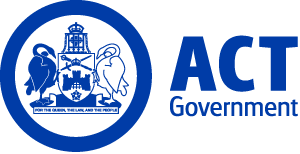 ACT Government GazetteGazetted Notices for the week beginning 25 April 2019VACANCIESCalvary Health Care ACT (Public)Critical CareRegistrar/SRMORegistrar year 1 - year 4 - SRMO 1 - 3 $87,410 - $123,327, Canberra (PN: Expected)Gazetted: 30 April 2019Closing Date: 25 May 2019Full position details can be seen on Calvary Public Hospital Bruce's website, https://calvary.mercury.com.au Reference Number: 21687Contact Officer: Nikki Bann 02 6201 6122 Nicole.Bann@calvary-act.com.au Applications can be forwarded to: https://calvary.mercury.com.auCritical CareRegistrar/SRMORegistrar year 1 - year 4 - SRMO 1 - 3 $87,410 - $123,327, Canberra (PN: Expected)Gazetted: 30 April 2019Closing Date: 24 May 2019Full position details can be seen on Calvary Public Hospital Bruce's website, https://calvary.mercury.com.au Reference Number: 21686Contact Officer: Nikki Bann 02 6201 6122 Nicole.Bann@calvary-act.com.au Applications can be forwarded to: https://calvary.mercury.com.auCanberra Institute of TechnologySelection documentation and the mandatory application cover sheet for the following positions may be downloaded from: http://www.jobs.act.gov.au/ Applications can be sent via email to: jobs@act.gov.auEducation and Training ServicesStudent and Academic ServicesCIT Library and Learning ServicesLibrary OfficerAdministrative Services Officer Class 3 $62,530 - $67,296, Canberra (PN: 55112)Gazetted: 01 May 2019Closing Date: 15 May 2019Details: Canberra Institute of Technology (CIT) library is looking for a customer focused library officer to provide support to students and teachers in the access and use of library services and Information and Communications Technology (ICT) resources. The successful applicant will be able to communicate effectively with library clients, maintain accurate records and use new technologies in the delivery of services. You will also need to work as a member of a team in managing the day-to-day operations of the library in accordance with relevant policies and guidelines. CIT is committed to building an inclusive workplace through a culturally diverse workforce. As part of this commitment we strongly encourage and welcome applicants from Aboriginal or Torres Strait Islander peoples and/or people with a disability.Eligibility/Other Requirements: The ability to work shifts is a requirement of this position. Tertiary qualifications relevant to this position are highly desirable. Note: This is a temporary position available for a period of up to 12 months with the possibility of extension. Temporary employment offered as a result of this advertisement may lead to permanency/promotion as per the Public Sector Management Standards, Section 14 – Direct appointment of employee – general, and Section 20 – Direct promotion - general and CIT Enterprise Agreements. Selection may be based on written application and referee reports alone.How to Apply: Please provide a statement against the Selection Criteria and a copy of your current resume with contact details for at least two referees and the Application Coversheet and send to jobs@act.gov.au.Contact Officer: Heather Jamieson (02) 6207 3375 heather.jamieson@cit.edu.auChief Minister, Treasury and Economic DevelopmentSelection documentation and the mandatory application cover sheet for the following positions may be downloaded from: http://www.jobs.act.gov.au/ Applications can be sent via email to: jobs@act.gov.auEconomic DevelopmentInnovation, Industry and investmentSectors and InvestmentPrograms and Events OfficerAdministrative Services Officer Class 6 $83,135 - $95,146, Canberra (PN: 35010)Gazetted: 30 April 2019Closing Date: 14 May 2019Details: The Sectors and Investment Team within the Innovation, Industry and Investment Business Unit is seeking a highly capable Programs and Events Officer. The successful candidate will demonstrate previous success in developing and delivering programs and/or events for internal and external clients. The role requires a strong understanding of stakeholder management and an ability to manage multiple priorities. Chief Minister, Treasury and Economic Development Directorate (CMTEDD) supports workforce diversity and is committed to creating an inclusive workplace. As part of this commitment, Aboriginal and Torres Strait Islander peoples, people with disability and those who identify as LGBTIQ are encouraged to apply.Note: This is a temporary position available asap for ASAP for 10 months. Selection may be based on application and referee reports only. How to Apply: Please provide a completed Application Coversheet; a supporting statement of no more than two pages outlining experience and/or abilities against the Professional and Technical skills and Behavioural Capabilities outlined in the Position Description; and your curriculum vitae to jobs@act.gov.au.Contact Officer: Sean Kelly (02) 6205 8602 sean.kelly@act.gov.auAccess CanberraCustomer CoordinationRobotic Process AutomationBot Wrangler - Robotic Process AutomationAdministrative Services Officer Class 6 $83,135 - $95,146, Canberra (PN: 42966)Gazetted: 01 May 2019Closing Date: 8 May 2019Details: Do you enjoying following a project from start to finish, where you are able to design, develop, implement, review and maintain a solution? Are you technologically minded with an eye for coding? Do you have an interest in being part of the forefront of Access Canberra’s Digital Strategy? If you think you have what it takes to drive technological innovation, then this is the role for you. Your application will be assessed against the Selection Criteria of skills, knowledge and behaviour in relation to the duties/responsibilities listed in the Position Description. Chief Minister, Treasury and Economic Development Directorate (CMTEDD) supports workforce diversity and is committed to creating an inclusive workplace. As part of this commitment, Aboriginal and Torres Strait Islander peoples, people with disability and those who identify as LGBTIQ are encouraged to apply. Note: The selection process for this role may require you to perform a practical demonstration of your ability in using automation software. This position will be moving to a new workplace designed for activity-based working (ABW) in 2020. Under ABW arrangements, officers will not have a designated workstation/desk. An order of merit will be established from this selection process and may be used to fill future identical vacancies over the next 12 months.How to Apply: Applicants are asked to submit a pitch, using examples, demonstrating the ability, ingenuity, experience and qualifications they would bring to the role. Please limit your response to no more than one page. Applicants are also required to submit a resume, Application Coversheet and contact details for at least two referees. Please submit your application to jobs@act.gov.au.Contact Officer: Luke Madden (02) 6205 9619 luke.madden@act.gov.auCommercial Services and InfrastructureProperty and VenuesVenues CanberraDigital Content CoordinatorAdministrative Services Officer Class 5 $77,155 - $81,668, Canberra (PN: 09949)Gazetted: 30 April 2019Closing Date: 21 May 2019Details: Venues Canberra is seeking a creative individual to develop and execute our digital marketing strategy. To be successful in the role of Digital Content Coordinator you will be experienced in managing and reporting on strategies and have the ability to produce high quality digital content. Excellent communication skills and the ability to quickly establish positive working relationships and engage with a wide range of stakeholders is essential as the position works closely with our major hirers and the business development and sales teams of Venues Canberra. Chief Minister, Treasury and Economic Development Directorate (CMTEDD) supports workforce diversity and is committed to creating an inclusive workplace. As part of this commitment, Aboriginal and Torres Strait Islander peoples, people with disability and those who identify as LGBTIQ are encouraged to apply. Eligibility/Other Requirements: Previous work experience in a Digital Marketing/Social Media role, C Class Driver’s Licence and ability to work after hours, public holidays and weekends as required are all essential. Relevant tertiary qualifications in Graphic Design, Production or similar fields is desirable.How to Apply: Please provide an Application Coversheet, a statement of your experience and skills against the Selection Criteria, along with your current Curriculum Vitae and the contact details of at least two referees. Please send applications to jobs@act.gov.au.Contact Officer: Matthew Elkins (02) 6256 6708 matthew.elkins@act.gov.auApplicants should note that a Joint Selection Committee (JSC) established in accordance with the collective/enterprise agreement provisions will assess all applications for this position.Shared ServicesPartnership Services GroupHR Advisor - Executive ContractsAdministrative Services Officer Class 5 $77,155 - $81,668, Canberra (PN: 33490)Gazetted: 26 April 2019Closing Date: 6 May 2019Details: Recruitment and Information Services team is looking for a switched-on individual to fill the positon of HR Advisor within the Executive Contracts Management team. As a Senior Recruitment Officer, the HR Advisor is part of a small team who are responsible for the engagement of executives across the ACTPS which includes advertising executive positions, generating executive contracts, providing advice to directorates and executives regarding a range of executive/HR matters, all within tight timeframes. To be successful in this role, you will require a high level of attention to detail, have exceptional customer service skills, be confident to communicate with customers at all levels of government and be able to juggle competing priorities in a calm can do manner. A background in Human Resources would set you apart as well as an aptitude for interpretation and implementation of employment legislation/policy in the workplace. The ACT Public Service supports workforce diversity and is committed to creating an inclusive workplace. As part of this commitment, Aboriginal and Torres Strait Islander peoples, people with disability, culturally diverse people and those who identify as LGBTIQ are encouraged to apply.  Note: This is a temporary position available full-time for six months with the possibility of extension up to less than 12 months. Part-time hours will be considered. Selection may be based on application and referee reports only. How to Apply: Sounds Like you? To apply for this position, please provide a current curriculum vitae and a one to two page pitch outlining what professional and behavioural capabilities you will bring to the team. We would also like to speak to your most recent manager, so please provide the contact details of at least one referee.Applications should be sent to the contact officer by close of business. Contact Officer: Nici Oke (02) 6207 5993 nici.oke@act.gov.auCommercial Services and InfrastructureProperty and VenuesVenues CanberraEvents and Operations CoordinatorAdministrative Services Officer Class 4 $69,422 - $75,169, Canberra (PN: 43843)Gazetted: 29 April 2019Closing Date: 14 May 2019Details: Venues Canberra is seeking a self-motivated individual with experience in delivering sporting venues and major events for the position of Events and Operations Coordinator. This exciting position will work closely with the Venue Manager at Manuka Oval to prepare for all events and functions and engage with stakeholders. Excellent communication skills are vital as well as the ability to work independently and meet competing deadlines, especially on event days. Chief Minister, Treasury and Economic Development Directorate (CMTEDD) supports workforce diversity and is committed to creating an inclusive workplace. As part of this commitment, Aboriginal and Torres Strait Islander peoples, people with disability and those who identify as LGBTIQ are encouraged to apply.         How to Apply: Please submit an Application Coversheet, a written response addressing the Selection Criteria, contact details for at least two referees and a current Curriculum Vitae. If you need to obtain additional information about the role please contact the Contact Officer.Applications should be sent to jobs@act.gov.au.   Contact Officer: Jared Rando (02) 6256 6709 jared.rando@act.gov.auWorkforce Capability and GovernanceExecutive Branch Manager and Registrar, Secure Local JobsExecutive Level 1.4 $238,474 - $248,167 depending on current superannuation arrangements, Canberra (PN: E1079)Gazetted: 26 April 2019Closing Date: 10 May 2019Details: We are seeking written applications for the Executive Branch Manager and Registrar, Secure Local Jobs (Senior Executive Service member) in the Chief Minister, Treasury and Economic Development Directorate. The position will commence from 1 July 2019 (or earlier) until 30 June 2022 with the possibility of extension.The Registrar, Secure Local Jobs is a Senior Executive Service member and statutory office holder and is appointed in accordance with the Government Procurement Act 2001 (ACT).The Registrar leads the Secure Local Jobs Code certification scheme and register and assists Territory entities and tenderers meet their obligations under the Government Procurement Act 2001 by undertaking compliance, enforcement, quality assurance, education and awareness raising activities. A small team provides secretariat support for the Secure Local Jobs Code Ministerial Advisory Council which monitors and review the implementation of the new arrangements. Information about Secure Local Jobs is found at https://www.procurement.act.gov.au/securelocaljobs .  Interested applicants will submit: a written application addressing the selection criteria for the position and a current curriculum vitae including the contact details of two referees. Applications are to be sent to the contact officer by COB 10 May 2019.Remuneration: The position attracts a remuneration package ranging from $250,538 to $260,803 depending on current superannuation arrangements of the successful applicant.  This includes a cash component of $195,520.   Contract: The successful applicant will be engaged under a performance based contract for a period of three years with the possibility of extension up to a total of five years subject to the continuation of the ministerial statutory appointment. Prospective applicants should be aware that details of long-term engagements are tabled in the ACT Legislative Assembly.Contact Officer: Further information about the position is available from Meredith Whitten, Deputy Director-General, Workforce Capability and Governance meredith.whitten@act.gov.au  (02) 6205 5147.Workplace Safety and Industrial RelationsWork Health and Safety Compliance and Enforcement Reform ProgramSenior Director, Work Health and Safety Compliance and Enforcement Reform ProgramSenior Officer Grade A $143,116, Canberra (PN: 34376)Gazetted: 26 April 2019Closing Date: 3 May 2019Details: We are looking for a high performing Senior Director for the Work Health and Safety Compliance and Enforcement Reform Program (WHSCERP) project team. This small, multi-disciplinary project team will deliver a program of reforms to the management of compliance and enforcement of work health and safety (WHS) obligations to improve workplace safety standards and performance in the ACT. This position is important to the design and implementation of a significant reform program to enhance the structure and operation of WorkSafe ACT. The ideal person for this position will have a high-level understanding of work health and safety and workers’ compensation compliance and legal frameworks and will have an appreciation of best practice regulatory approaches. You will have a high-level of understanding of work health and safety and workers’ compensation data and research. You will have excellent leadership and management skills, be able to balance competing priorities, and support and mentor your staff in a high workload environment. Ideally you will have previously delivered change projects in a government environment. The Chief Minister, Treasury and Economic Development Directorate supports workforce diversity and is committed to creating an inclusive workplace.  As part of this commitment, Aboriginal and Torres Islander peoples, people with disability and those who identify as LGBTIQ are encouraged to apply. Note: This is a temporary position available for six months. This position is part-time at 20 hours per week and the full-time salary noted above will be pro-rata. Selection may be based on application and referee reports only.How to Apply: Please submit a written pitch of up to two pages which demonstrates your suitability for the position, contact details for at least two referees and a current Curriculum Vitae, including Application Coversheet to jobs@act.gov.au.Contact Officer: Amanda Grey (02) 6207 2718 amanda.grey@act.gov.auEconomic and Financial GroupFederal Financial Relations UnitSenior Policy AnalystSenior Officer Grade C $104,630 - $112,626, Canberra (PN: 55277)Gazetted: 26 April 2019Closing Date: 10 May 2019Details: As a Senior Policy Analyst you will be part of a team at the heart of the day to day management of the ACT Government’s participation in Commonwealth/State financial arrangements, working on both national and local issues. Working in a whole of government context, you will have the opportunity to brief the Treasurer, prepare submissions to the Commonwealth Grants Commission, prepare briefing for and participate in a range of intergovernmental fora and liaise with colleagues across the ACT public service and at the state and national level. Chief Minister, Treasury and Economic Development Directorate (CMTEDD) supports workforce diversity and is committed to creating an inclusive workplace. As part of this commitment, Aboriginal and Torres Strait Islander peoples, people with disability and those who identify as LGBTIQ are encouraged to apply.  Eligibility/Other Requirements: Appropriate tertiary qualifications desirable. How to Apply: All applications, including Application Coversheet, your written response to the Selection Criteria and resume must be submitted to jobs@act.gov.au.Contact Officer: John Purcell (02) 6207 0269 john.purcell@act.gov.auCommercial Services and Infrastructure GroupProcurement ACT (Goods and Services Procurement)Sourcing, Advice and Supply TeamAssistant DirectorSenior Officer Grade C $104,630 - $112,626, Canberra (PN: 11740)Gazetted: 30 April 2019Closing Date: 14 May 2019Details: Goods and Services Procurement Branch within Procurement ACT provides centre-led procurement advice and support services to ACT Government agencies, with a particular focus on strategic, complex, high value, high risk procurements. Goods and Services also establishes and manages the Territory’s Whole-of-Government (WhoG) arrangements and are responsible for the development, execution and management of WhoG contracts across all ACT Government Directorates. Contracts and Category Management roles include the category management of clustered WhoG contracts, market analysis, detailed procurement strategy development and execution and active contract management including performance evaluation. This position is in the Sourcing, Advice and Supply Business Unit (SAS). The team manages complex procurement projects and supports the tendering and evaluation process as well as providing support and guidance to Directorate business areas on procurement and contract issues. Whilst we are a procurement organisation, we are looking to develop skills across a range of general areas, such as strategic and analytical thinking, leadership and staff development, project management, communication, negotiation, written and representation skills. We want to grow our organisation. We are going through a significant program of change and looking for staff who can help. You may be a seasoned procurement or contract management professional and/or have strong core skills in project management, stakeholder engagement and change management, which can be successfully applied/transferred to the strategic procurement and contract management environment. You will deal extensively with internal and external stakeholders, be able to quickly form positive relationships, and communicate with influence. As well as the client aspect, the daily workload involves a significant amount of documentation drafting and review across the full procurement lifecycle. If you are interested in working in an organisation which makes a positive contribution and offers a diverse range of work, please read the Position Description for more details. For further information about the position, please contact the Contact Officer above. We welcome your interest! Note: This is a temporary position available from 20 May 2019 for 12 months with the possibility of extension and or permanency. An order of merit may be established to fill future vacancies at level over the next 12 months.  How to Apply: To complete your application, you must prepare responses to the Selection Criteria and upload this as part of your application along with a current Curriculum Vitae and Application Coversheet. Please send your application to jobs@act.gov.au.  Contact Officer: Fiona Vink (02) 6205 6572 fiona.vink@act.gov.auCommunity ServicesSelection documentation and the mandatory application cover sheet for the following positions may be downloaded from: http://www.jobs.act.gov.au/ Applications can be sent via email to: jobs@act.gov.auOffice of the Coordinator- General for Family SafetyPolicy TeamManager of the Policy TeamSenior Officer Grade B $123,227 - $138,723, Canberra (PN: 39959)Gazetted: 29 April 2019Closing Date: 13 May 2019Details: The Office of the Coordinator-General for Family Safety drives collaboration across government and with the non-government sector to drive change in our approach to domestic and family violence in the ACT. The Office is responsible for creating and fostering relationships between directorates and non-government organisations and ensuring effective consultation and engagement processes are in place. The Office provides strategic policy advice on domestic and family violence, responsibility for overseeing and reporting on implementation of agreed recommendations and strategies to develop key whole of government outcomes, and driving cultural change in relation to family violence. Family Safety Policy team in the Office of the Coordinator General for Family Safety works closely with The Family Safety Hub team. The Family Safety Hub is an ACT Government initiative with the aim to bring the right people together to help find and test new responses to address domestic and family violence. The Hub supports a vision where the Canberra community is safe and free from the impacts of domestic and family violence. Under broad direction; Sound knowledge and understanding of the operation of Government at local, state and national levels;Policy development and project management experience, particularly relating to social/human services policy;Effective communication skills demonstrating high level conceptual, analytical, research and problem solving skills particularly in relation to policy development; and highly developed written communication skills with an ability to prepare a variety of documents for Ministers, Senior Executive and other key stakeholdersProvide strategic advice on policy and program issues related to domestic and family violence, including prevention and early intervention;Ability to work effectively with others to achieve results within a small team, operating in a complex and dynamic environment with minimal supervision, working to tight timeframes including developing and implementing a work plan, managing resources, supervising and developing staffModel behaviours consistent with the ACT Government’s Respect, Equity and Diversity Framework and lead safe work practices that are in accordance with the Directorate’s Work Health and Safety system.Well-developed people management skills and a demonstrated ability to lead, motivate and support staff.Eligibility/Other Requirements: Desirable qualifications and experience, but not essential: Experience and tertiary qualifications in a related discipline are desirable. An understanding and knowledge of policy and program issues related to domestic and family violence.How to Apply: Please provide a resume, Application Coversheet and responses to the Selection Criteria to jobs@act.gov.au. If you have any questions please contact the Contact Officer.Contact Officer: Megan Chittick (02) 6207 0695 megan.chittick@act.gov.auCultural Facilities CorporationCanberra Museum and GalleryAccess and LearningAssistant Director, Access and Learning (Programs)Senior Professional Officer Grade C $100,462 -$108,140, Canberra (PN: 8523)Gazetted: 25 April 2019Closing Date: Canberra Museum and Gallery is seeking a talented individual to manage the Access and Learning team in the role of Assistant Director, Access and Learning (Programs).  The Access and Learning team is responsible for delivering programs and services to a range of audiences at Canberra Museum and Gallery.   The Assistant Director manages this small team to develop and deliver both learning and community programs. The successful applicant will have demonstrated experience in the management and delivery of learning experiences to school groups and community programs to diverse audiences within a museum and/or gallery context. A demonstrated ability to manage staff, budgets, competing tasks and work to deadlines is essential.  This is a temporary vacancy available for a period of 8 months. Eligibility/Other Requirements: Tertiary qualifications in a relevant field are essential.  A current ACT Driver's Licence is essential. Note: This position involves some strenuous physical activity and lifting and out-of-hours work. Applicants must submit a written statement addressing the selection criteria and a CV Contact Officer: Sophie Chessell 02 6207 9130 sophie.chessell@act.gov.au Applications can be forwarded to: Trudy Collins, HR Adviser, PO Box 939 Civic Square, ACT 2608 or email CFC.HR@act.gov.auEducationSelection documentation and the mandatory application cover sheet for the following positions may be downloaded from: http://www.jobs.act.gov.au/ Applications can be sent via email to: jobs@act.gov.auBusiness Services DivisionInfrastructure and Capital WorksAsset StrategiesProject OfficerInfrastructure Officer 2 $83,235 - $95,762, Canberra (PN: 43687)Gazetted: 01 May 2019Closing Date: 8 May 2019Details: Do you have an interest in environmental sustainable development and policy? Are you keen to work in a fast-paced environment? The Infrastructure and Capital Works Branch of the Education Directorate (EDU) designs and delivers sustainable infrastructure projects across the ACT public school portfolio and we are seeking a motivated team player to work collaboratively with schools and other government agencies to improve the sustainable performance of our school communities and infrastructure. This role oversees the core data system that supports evidence-based planning and facilitates reporting against sustainability priorities under the ACT Climate Change and Greenhouse Gas Reduction ACT 2010. As the successful applicant, you will have a proven ability to understand and analyse utility data to inform planning and reporting requirements. You will be able to work with multiple teams and schools to identify opportunities which will deliver integrated sustainability outcomes. You will be familiar with ACT Government procurement and financial management procedures and have a demonstrated capacity to administer project budgets. You will also need to adhere to and promote the principles of the Respect Equity and Diversity (RED) Framework, Work Health and Safety (WHS), and the ACT Public Service Values and Signature Behaviours to maintain a safe, healthy and fair workplace for all staff. Education Directorate supports workforce diversity and is committed to creating an inclusive workplace. As part of this commitment, Aboriginal and Torres Strait Islander peoples, people with disability and those who identify as LGBTIQ are encouraged to apply. Note: Selection may be based on application and referee reports only. This position will be moving to a new workplace designed for activity-based working (ABW) in 2020. Under ABW arrangements, officers will not have a designated workstation/desk. An order of merit will be established from this selection process and may be used to fill future identical vacancies over the next 12 months.How to Apply: Please send a copy of your Application Coversheet, a written application addressing the Selection Criteria and your Curriculum Vitae, listing two referees and their contact details to jobs@act.gov.au.Contact Officer: Beth Mitchell (02) 6207 8364 bethl.mitchell@act.gov.au    School Performance and ImprovementNorth and Gungahlin NetworkCampbell High SchoolExecutive Assistant and Communications OfficerSchool Assistant 4 $63,754 - $69,033, Canberra (PN: 43173)Gazetted: 30 April 2019Closing Date: 7 May 2019Details: Campbell High School are looking for a well organised person with strong inter-personal skills to join its front office team. This person will provide executive support to the Principal, Deputy Principal and Business Manager including; diary/calendar management; support for key school events; and coordinate and oversee the workflow of these offices.  Eligibility/Other Requirements: Prior to commencing this role, a current registration issued under the Working with Vulnerable People (Background Checking) Act 2011 is required. For further information on Working with Vulnerable People registration refer to - https://www.accesscanberra.act.gov.au/app/answers/detail/a_id/1804. Note: This is a temporary position available for 12 months with possibility of permanency. Selection may be based on application and referee reports only.How to Apply: Please submit a resume, Application Coversheet and response to the Selection Criteria to jobs@act.gov.au.     Contact Officer: Julie Molyneux (02) 6142 3166 julie.molyneux@ed.act.edu.auService Design and DeliveryDigital Strategy, Services and TransformationSchool Liaison, Transformation and Service SupportSchool Leader C $117,515, Canberra (PN: SLC19, Several)Gazetted: 26 April 2019Closing Date: 9 May 2019Details: Successful applicants will be a member of a dynamic team providing leadership and support, within and with all ACT Government schools in the implementation of the full School Administration System (SAS). Team members will need to establish highly effectively relationships with all members of the school community, to support schools in the transformation of embedding SAS in the school environment. You will have proven ability to manage planned outcomes within tight timeframes, demonstrate high level communication, organisation and presentation skills and actively participate in open discussion with a problem solving mindset.      Eligibility/Other Requirements: These are temporary positions available until 31 December 2019 with possibility of extension up to 12 months. Prior to commencing in this role a minimum of four years full time (or equivalent) tertiary study leading to the award of a recognised school teaching qualification; a current full teaching registration with the ACT Teacher Quality Institute (TQI) (or eligibility for teacher registration with the ACT TQI) and a current registration issued under the Working with Vulnerable People (Background Checking) Act 2011 is required. For further information on Working with Vulnerable People registration refer to -  https://www.accesscanberra.act.gov.au/app/answers/detail/a_id/1804. Applicants should have possession of a current drivers licence, access to a private vehicle and be a permanent resident of Australia.  How to Apply: Please send to jobs@act.gov.au an Application Coversheet; a current resume; two referees with a thorough knowledge of your work performance and outlook, please ensure that one of the referees is your current or immediate past supervisor; and in two pages or less address the leadership capabilities outlined in the application package.Contact Officer: Joanne McKenzie (02) 6205 1256 joannem.mckenzie@act.gov.auApplicants should note that a Joint Selection Committee (JSC) established in accordance with the collective/enterprise agreement provisions will assess all applications for this position.Service Design and DeliveryDigital Strategy, Services and TransformationManager - School Liaison, Transformation and Service SupportSenior Officer Grade C $104,630 - $112,626, Canberra (PN: SOGC19, several)Gazetted: 26 April 2019Closing Date: 9 May 2019Details: Successful applicants will be member of a dynamic team providing leadership and support, within and with all ACT Government schools in the implementation of the full School Administration System (SAS). Team members will need to establish highly effectively relationships with all members of the school community, to support schools in the transformation of embedding SAS in the school environment. You will have proven ability to manage planned outcomes within tight timeframes, demonstrate high level communication, organisation and presentation skills and actively participate in open discussion with a problem solving mindset.      Eligibility/Other Requirements: These are temporary positions available until 31 December 2019 with possibility of extension up to 12 months. Prior to commencing this role, a current registration issued under the Working with Vulnerable People (Background Checking) Act 2011 is required. For further information on Working with Vulnerable People registration refer to - https://www.accesscanberra.act.gov.au/app/answers/detail/a_id/1804. Applicants should have possession of a current drivers licence, access to a private vehicle and be a permanent resident of Australia.  How to Apply: Please send to jobs@act.gov.au an Application Coversheet; a current resume; two referees with a thorough knowledge of your work performance and outlook, please ensure that one of the referees is your current or immediate past supervisor; and in two pages or less address the Duties/Responsibilities statement.Contact Officer: Joanne McKenzie (02) 6205 1256 joannem.mckenzie@act.gov.auHealthSelection documentation for the following positions may be downloaded from http://www.health.act.gov.au/employment.  Apply online at http://www.health.act.gov.au/employmentClinical ServicesRehabilitation Aged and Community CareGeriatric MedicineGeriatric MedicineStaff Specialist Band 1-5$164,470 - $202,960 Senior Specialist $222,205, Canberra (PN: 42430)Gazetted: 02 May 2019Closing Date: 09 May 2019Overview of the work area and position:   Canberra Health Services Directorate is seeking highly motivated medical practitioners in Geriatric Medicine for the Division of Rehabilitation, Aged and Community Care; University of Canberra Hospital and Canberra Health Services. One part time (0.8 FTE) permanent position exists for an appropriately qualified and experienced Geriatrician.  The University of Canberra Hospital (UCH) is a 140 bed sub- acute rehabilitation hospital providing inpatient rehabilitation, aged care rehabilitation, mental health rehabilitation and outpatient and community based rehabilitation services.  This position will report to the Clinical Director of Geriatric Medicine. The position is a cross territory appointment and is expected to work across both University of Canberra Hospital (Older Persons rehabilitation unit) and the Canberra Hospital (Acute Care of the Elderly ward, Sub-Acute Geriatric ward, Geriatric Assessment and Planning Unit) on a rotational basis.  Salary, Remuneration and Conditions:  Starting salary will be negotiated within this band for the successful applicant, depending on their experience and expertise. Relevant parties are currently negotiating future pay rises that will increase these base salaries. Indicative total remuneration, inclusive of applicable allowances, and assuming 10.5% superannuation, ranges from $271,494 - $359,948Eligibility/Other Requirements: Registered or eligible for registration as a medical practitioner with the Australian Health Practitioner's Regulation Agency. Fellowship of the Royal Australasian College of Physicians (either current or likely to obtain shortly) or equivalent specialist qualifications. Be registered under the Working for Vulnerable People Act.  Please note prior to commencement successful candidates will be required to: o Undergo a pre-employment Police check. Obtain a Compliance Certificate from OMU (Occupational Medicine Unit) relating to assessment, screening & vaccination processes against specified infectious diseases.Note: This is a permanent part time position at 32 hours per week.Contact Officer: Dr Anil Paramadhathil, Director Geriatric Medicine (02) 5124 2625 anil.paramadhathil@act.gov.au Applications can be forwarded to: Apply online at http://www.health.act.gov.au/employment (preferred method), by post to the Senior Medical Recruitment Officer, Employment Services, Ground Level, Building 23 The Canberra Hospital, GARRAN  ACT  2606Justice and Community SafetySelection documentation and the mandatory application cover sheet for the following positions may be downloaded from: http://www.jobs.act.gov.au/ Applications can be sent via email to: jobs@act.gov.auACT Courts and TribunalCorporate and Strategic ServicesICMS Project TeamBusiness AnalystAdministrative Services Officer Class 6 $83,135 - $95,146, Canberra (PN: 36717)Gazetted: 29 April 2019Closing Date: 15 May 2019Details: The ACT Courts and Tribunal is seeking a Business Analyst to work with various business units of the organisation to develop Integrated Court and Tribunal Management System (ICMS) Case Management System requirements for new business within the Courts and Tribunal. A number of new business requirements, including the Motor Accident Insurance dispute resolution scheme, amendments to the Residential Tenancies Act 1997 and the Drug and Alcohol Court require work to document and map processes and design of IT workflow.  The ACT Public Service supports workforce diversity and is committed to creating an inclusive workplace. As part of this commitment, Aboriginal and Torres Strait Islander peoples, people with disability, culturally diverse people and those who identify as LGBTIQ are encouraged to apply.Eligibility/Other Requirements: The successful applicant will have qualifications and/or experience in business analysis or a similar discipline, experience in working with complex business information systems and users, including training and assisting others to learn new business systems. A knowledge and understanding of court and tribunal practices and procedures and/or alternative dispute resolution and experience in the use of the ICMS or other case management solutions would be an advantage.Note: This is a temporary vacancy available for a period of six months with the possibility of extension up to 12 months. Selection may be based on application and referee reports only.How to Apply: Interested candidates should submit a two page Expression of Interest and current Curriculum Vitae (including the contact details of two referees) addressing the position capabilities (listed under ‘What you require’ in the position description for the role) with an Application Coversheet to jobs@act.gov.au.  Contact Officer: Mary Aslanidis (02) 6205 0749 mary.aslanidis@courts.act.gov.auEmergency Services AgencyCommissioner's OfficeProject Officer - Emergency Services Agency ProgrammeAdministrative Services Officer Class 5 $77,155 - $81,668, Canberra (PN: 37886)Gazetted: 30 April 2019Closing Date: 7 May 2019Details: The Emergency Services Agency (ESA) are seeking a highly competent Project Officer to support the delivery of the ESA Programme. The successful applicant will have exceptional software skills with a focus on communication and a track record of delivering project materials of a high quality. It is also expected that the successful candidate will support the development of appropriate governance and reporting mechanisms to support the ongoing delivery of projects within the ESA Programme. The role will require the successful candidate to work both collaboratively and independently across ESA, as well as engage extensively with internal and external stakeholders, provide project and secretariat support and lead and assist with the development and implementation of supporting governance arrangements. All interested applicants are strongly encouraged seek further details about the role from the Contact Officer.Eligibility/Other Requirements: Qualifications in Business, Creative arts (Visual Arts), Communications or Commerce are required. Driver’s Licence is essential. Experience in researching, preparing and producing professionally written reports in a programme or project environment is highly desirable.Note: This is a temporary position available for 12 months with the possibility of extension. An order of merit will be established from this selection process and may be used to fill future identical vacancies over the next 12 months. Selection may be based on application and referee reports only.How to Apply: Applicants are asked to supply their resume, Application Coversheet and no more than a two page pitch highlighting their capability to deliver against the behavioural capabilities for this role, drawing on their technical skills and how their qualifications and experience demonstrate they are the best candidate for this role. Applications are to be sent to jobs@act.gov.au.Contact Officer: Ben Naughton (02) 6207 4265 ben.naughton@act.gov.auACT Courts and TribunalMagistrates CourtRegistry Operations – Civil UnitTeam Leader, Counter ServicesAdministrative Services Officer Class 5 $77,155 - $81,668, Canberra (PN: 42341, expected vacancy)Gazetted: 30 April 2019Closing Date: 14 May 2019Details: The ACT Courts is seeking a highly motivated client-focused Team Leader with well–developed communication skills, an ability to work well under pressure and in a changing environment and the capacity to work with people from diverse backgrounds to undertake the role of Counter Team Leader. As a Team Leader you will be required to assist overseeing the day to day operations at the combined registry main counter: Performing administrative functions and working collaboratively across the registry; providing procedural advice to clients and relevant agencies and proactively seeking assistance when required; undertaking computer based tasks with a high level of accuracy and work output; working within defined policy, legislation and guidelines; and undertaking research and reporting on less complex issues, as required. The ACT Public Service supports workforce diversity and is committed to creating an inclusive workplace. As part of this commitment, Aboriginal and Torres Strait Islander peoples, people with disability, culturally diverse people and those who identify as LGBTIQ are encouraged to apply.  Note: An order of merit will be established from this selection process and may be used to fill future identical vacancies over the next 12 months. Selection may be based on application and referee reports only.       How to Apply: Applicants are required to submit four items: 1) ACT Government Application Coversheet; 2) statement of claims against each specified Selection Criteria (limited to two pages); 3) a current Curriculum Vitae; 4) the names and contact details of two referees (one should be a current supervisor/manager). Please ensure you submit all four items. When addressing the Selection Criteria you should highlight any specific examples of experience or achievements that demonstrate your ability to perform the role. Try not to duplicate information that can already be found in your Curriculum Vitae. Applications should be sent to jobs@act.gov.au.Contact Officer: Lynette Ashlin (02) 6207 1320 lynette.ashlin@courts.act.gov.auCorporateOffice of the Chief Operating OfficerBusiness SupportAssistant Director, Business Support and FinanceSenior Officer Grade C $104,630 - $112,626, Canberra (PN: 43197)Gazetted: 30 April 2019Closing Date: 14 May 2019Details: The Business Support team manages administrative, financial and budget requirements, human resources functions including establishment, recruitment and staff development, and policy and procedural advice and support for the Justice and Community Safety (JACS) Executive and Corporate units. The unit provides support and assistance to the Chief Operating Officer and other Corporate Executives in the preparation of financial reports, internal budgets, preparation of project bids and business proposals, asset management, and performance reporting. Working under the broad direction of the Chief Operating Officer, the Assistant Director, Business Support and Finance position, leads and manages the Business Support team. The position is responsible for delivery of a range of financial, administrative and human resources functions and provides the Chief Operating Officer, Corporate Executives and staff with high-level client services. This position manages the financial and budgets requirements for Corporate, including analysis, forecasting and provision of high-quality and timely advice. Note: This position will be moving to a new workplace designed for activity-based working (ABW) in 2020. Under ABW arrangements, officers will not have a designated workstation/desk.     How to Apply: Demonstrate your experience, skills and behaviours in carrying out the duties outlined above by providing a one to two page written response addressing the Professional/Technical Skills and Knowledge, Behavioural Capabilities and Qualifications, your Curriculum Vitae, Application Coversheet and the name and contact details of two referees to jobs@act.gov.au.Contact Officer: Moira Crowhurst (02) 6207 8420 moira.crowhurst@act.gov.auTransport Canberra and City ServicesSelection documentation and the mandatory application cover sheet for the following positions may be downloaded from: http://www.jobs.act.gov.au/ Applications can be sent via email to: jobs@act.gov.auCity ServicesBirrigaiChefGeneral Service Officer Level 5/6 $54,363 - $59,829, Canberra (PN: 38171)Gazetted: 30 April 2019Closing Date: 22 May 2019Details: A vacancy currently exists for a highly motivated Chef at Birrigai Outdoor School. The position includes running the kitchen in the absence of the Kitchen Manager and ensuring dietary requirements of visitors are met. The successful applicant will be required to work under limited direction and in a small team to ensure that meals are prepared in accordance with the ACT Health and Education Directorates Fresh Tastes program. The Birrigai kitchen is a fully functioning commercial kitchen adjoining a dining area which seats approximately 150 people. The kitchen caters all meals, breakfast, lunch and dinner, while also preparing cakes and slices for morning and afternoon tea. With large and often multiple groups on site at any given time the hours of the role may vary to ensure that services can be delivered. The ACT Public Service supports workforce diversity and is committed to creating an inclusive workplace. As part of this commitment, Aboriginal and Torres Strait Islander peoples, people with disability, culturally diverse people and those who identify as LGBTIQ are encouraged to apply.Eligibility/Other Requirements: Certificate III or above in Commercial Cookery or equivalent. First Aid Certificate or willingness to obtain. Prior to commencing this role, a current registration issued under the Working with Vulnerable People (Background Checking) Act 2011 is required. For further information on Working with Vulnerable People registration refer to - https://www.accesscanberra.act.gov.au/app/answers/detail/a_id/1804. C Class Driver’s Licence and own arrangements for transportation to the site are mandatory. Note:  This is a temporary position available for a period of up to 12 months with the possibility of permanency. As this position is advertised as a contract with possibility of permanency, only permanent Australian residents can be appointed to the role on a permanent basis. Please speak with the contact officer for further information as required. An order of merit will be established from this selection process and may be used to fill future identical vacancies over the next 12 months. How to Apply: Please complete a written response to the Selection Criteria, Application Coversheet and current resume with a copy of the relevant mandatory commercial cookery qualification attached. Please submit all documents via email to jobs@act.gov.au.  Contact Officer: Catherine Ellis (02)6207 8044 catherine.ellis@ed.act.edu.auPrior to commencing in this role, a current registration issued under the Working with Vulnerable People (Background Checking) Act 2011 may be required. For further information on Working with Vulnerable People registration refer to -  https://www.accesscanberra.act.gov.au/app/answers/detail/a_id/1804Applicants should note that a Joint Selection Committee (JSC) established in accordance with the collective/enterprise agreement provisions will assess all applications for this position.  City ServicesExecutive Group Manager, Territory and Business ServicesExecutive Level 2.3 $284,110 - $296,534 depending on current superannuation arrangements, Canberra (PN: E1054)Gazetted: 01 May 2019Closing Date: 24 May 2019Details: The Executive Group Manager is responsible for leading Libraries ACT, ACT NoWaste, Capital Linen Service, Yarralumla Nursery and Birrigai in providing sustainable, innovative and best practice management of facilities and service delivery. The Executive Group Manager represents the Directorate at Government, industry and community forums on matters that span the Directorate’s operations. The role requires exceptional leadership, executive management and negotiation skills across a range of portfolio areas including strategic management, service delivery, policy, financial management, human resources, government, the wider community and business issues. The Executive Group Manager will be required to demonstrate effectiveness in senior public sector management and have the capacity to build and maintain relationships with key internal and external stakeholders. They will need strong leadership skills and the ability to motivate and inspire others to work together to achieve Government policy outcomes. Consistent with the ‘One Service’ approach of the ACT Public Service, the Executive Group Manager will also contribute to broader whole of service initiatives relating to workforce management, planning and safety. The Executive Group Manager will also have a key role in the research and development of innovative approaches for sustainable service delivery, asset planning and maintenance.Remuneration: The position attracts a remuneration package ranging from $284,110 to $296,534 depending on current superannuation arrangements of the successful applicant. This includes a cash component of $225,891. From 1 July 2019, the remuneration package will increase, ranging from $306,439 to $319,330 depending on current superannuation arrangements of the successful applicant, which includes a cash component of $245,543 (see Remuneration Tribunal Determination 2 of 2019).Contract: The successful applicant will be engaged under a performance based contract for a period of up to five years. Prospective applicants should be aware that details of long-term engagements are tabled in the ACT Legislative Assembly.Contact Officer: Further information about the position is available from Jim Corrigan, jim.corrigan@act.gov.au, (02) 6207 5819.Canberra Health ServicesSelection documentation and the mandatory application cover sheet for the following positions may be downloaded from: http://www.jobs.act.gov.au/ Applications can be sent via email to: jobs@act.gov.auClinical ServicesMental Health, Justice Health, Alcohol and Drug ServicesRehab and Specialty Mental Health ServiceAboriginal and Torres Strait Islander Clinical Nurse ConsultantRegistered Midwife Level 3.2 $119,122, Canberra (PN: 21306)Gazetted: 02 May 2019Closing Date: 16 May 2019Details: About usCanberra Health Services is a values-led Directorate. Our values guide our day-to-day actions, behaviours, decisions and communications to successfully deliver the best services to meet the needs of our community. They were developed by us, for us and are unique to our work.Overview of the work area and positionThe Aboriginal and Torres Strait Islander Mental Health Team is a contemporary evidence-based service providing high quality mental Health care that is guided by the principles of Recovery. The service aims to provide collaborative care involving the consumer, their carers and other key services. At this level it is expected that you will provide, under minimal supervision, high quality advanced clinical nursing skills, leadership and care to achieve sound outcomes for consumers with moderate to severe mental illnesses. You will be required to undertake professional development and clinical supervision, participate in quality initiatives and contribute to the multidisciplinary team processes. The position is located at the Winnunga Nimmityjah Health Service.Eligibility/Other Requirements: Be registered as a Nurse with the Australian Health Practitioner Regulation Agency (AHPRA) with no conditions or undertaking relating to unsatisfactory professional performance or unprofessional conduct.  Current driver’s licence.Minimum of five years post registration experience working in mental health and a post graduate qualifications in mental health is desirable.Contact Officer: Jaime Bingham (02) 6207 8331 jaime.bingham@act.gov.auClinical ServicesSurgery and Oral HealthOperating RoomClinical Development Nurse AnaestheticsRegistered Nurse Level 2 $91,910 - $97,413, Canberra (PN: 09576)Gazetted: 02 May 2019Closing Date: 16 May 2019Details: About us Canberra Health Services (CHS) is focussed on the delivery of high quality, effective, person centred care. It provides acute, sub-acute, primary and community‐based health services, to the Australian Capital Territory (ACT)—a catchment of approximately 400, 000 people. It also services the surrounding Southern New South Wales region which includes the Bega Valley, Bombala, Cooma-Monaro, Eurobodalla, Goulburn, Mulwaree, Palerang, Queanbeyan, Snowy River, Upper Lachlan Shire and the Yass Valley.CHS administers a range publicly funded health facilities, programs and services including but not limited to:The Canberra Hospital: a modern 600-bed tertiary hospital providing trauma services and most major medical and surgical sub-specialty services.University of Canberra Hospital Specialist Centre for Rehabilitation, Recovery and Research: a dedicated and purpose-built rehabilitation facility, with 140 inpatient beds, 75-day places and additional outpatient services.Three Walk-in Centres: which provide free treatment for minor illness and injury.Six community health centres: providing a range of general and specialist health services to people of all ages.A range of community based health services including early childhood services, youth and women’s health, dental health, mental health and alcohol and drug services.Overview of the work area and positionThe Peri-operative Unit at the Canberra Hospital consists of a Day Surgery Admissions (DOSA) Unit, 13 Operating Theatres covering a wide range of surgical specialties, Post Anaesthetic Care Unit (PACU) and a 12 bed Extended Day Surgery Unit (EDSU) together with several out of area procedural/invasive specialty areas. The Clinical Development Nurse is seen by the Organisation as a source of expert nursing knowledge, skills and attributes. The Clinical Development Nurse must demonstrate a higher level of skill and the ability to perform a more demanding role covering the domains; clinical care, leadership, education, safety and communication. The Clinical Development Nurse provides Perioperative teaching, direct clinical support, ongoing evaluation and feedback for graduate nurses across a diversity of clinical areas within Canberra Health Services. The Clinical Development Nurse is expected to have a demonstrated competence in advanced nursing practice, provide guidance to less experienced nursing staff and provide direct nursing care as required. This role works collaboratively with and takes direction on clinical and education priorities from the Perioperative Educator and the Clinical Nurse Consultant.Eligibility/Other RequirementsMandatory:Be registered or be eligible for registration with the Australian Health Practitioner Regulation Agency (AHPRA).Desirable:       •     Certificate IV in Training and Assessment        •     Postgraduate qualification in Nursing or Clinical Education.        •     Clinical experience as a Clinical Development Nurse role.Prior to commencement successful candidates will be required to: Undergo a pre-employment Police check.obtain a Compliance Certificate from OMU (Occupational Medicine Unit) relating to assessment, screening and vaccination processes against specified infectious diseases.Contact Officer: Sandra Pilloni (02) 5124 4218 sandra.pilloni@act.gov.auClinical ServicesMental Health, Justice Health, Alcohol and Drug ServicesAdult Community Mental Health ServicesSocial Worker, Occupational Therapist, PsychologistHealth Professional Level 3 $87,257 - $91,942 (up to $96,502 on achieving a personal upgrade), Canberra (PN: 27902, several)Gazetted: 02 May 2019Closing Date: 16 May 2019Details: About usCanberra Health Services (CHS) is focused on the delivery of high quality, effective, person centred care. It provides acute, sub-acute, primary and community‐based health services, to the Australian Capital Territory (ACT)—a catchment of approximately 400, 000 people. It also services the surrounding Southern New South Wales region which includes the Bega Valley, Bombala, Cooma-Monaro, Eurobodalla, Goulburn, Mulwaree, Palerang, Queanbeyan, Snowy River, Upper Lachlan Shire and the Yass Valley.CHS administers a range publicly funded health facilities, programs and services including but not limited to:The Canberra Hospital: a modern 600-bed tertiary hospital providing trauma services and most major medical and surgical sub-specialty services.University of Canberra Hospital Specialist Centre for Rehabilitation, Recovery and Research: a dedicated and purpose-built rehabilitation facility, with 140 inpatient beds, 75-day places and additional outpatient services.Three Walk-in Centres: which provide free treatment for minor illness and injury.Six community health centres: providing a range of general and specialist health services to people of all ages.A range of community based health services including early childhood services, youth and women’s health, dental health, mental health and alcohol and drug services.Canberra Health Services is a partner in teaching with the Australian National University, the University of Canberra and the Australian Catholic University.Overview of the work area and position:Mental Health, Justice Health, Alcohol and Drug Services (MHJHADS) provide health services directly and through partnerships with community organisations. The services provided range from prevention and treatment to recovery and maintenance of well-being and harm minimisation. The participation of people access sour service is encouraged in all aspects of service planning and delivery. MHJHADS works in partnership with individuals, carers and a range of government and non-government service providers to ensure the best possible outcomes for clients. MHJHADS delivers services at a number of locations, including hospital inpatient and outpatient settings, community health centres, detention centres, other community settings including peoples home. These services include: Adult Acute Mental Health ServicesAdult Community Mental Health ServicesAlcohol and Drug ServicesChild and Adolescent Mental Health ServicesJustice Health ServicesRehabilitation and Specialty Mental Health ServicesThis psychologist position is based in the Assertive Community Outreach Service.  The Assertive Community Outreach Service (ACOS) is a dynamic and supportive multidisciplinary team providing assertive community outreach treatment to people experiencing and living with a severe mental illness and complex needs in a community setting.  The ACMHS provide services for people aged over 18 years and operate from the five Community Health Centres in the ACT (Gungahlin, Belconnen, City, Phillip, Tuggeranong) with a strong focus on the provision of timely and effective mental health interventions. The program is in the final stages of implementing a new model of care which will improve the responsivity and diversity of services offered to people. The new model of care is underpinned by principles of recovery and aims to:Increase standardisation of procedures, processes and practices to promote more internal consistency in service delivery and best practice interventionsClarify and delineate of the role and service functions to reduce duplication and inefficiencies, reduce administrative burden on staff and promote more direct clinical contactProvide optimal treatment for people in their homes and community as effective hospital diversionThe successful applicant will be required to work as a member of the multidisciplinary team providing assessment and management of people experiencing mental illness. The applicant will be highly motivated to engage in consultative and educative practices with families, carers and other agencies.The successful applicant will also be required to undertake professional development and clinical supervision, participate in quality initiatives, and contribute to multidisciplinary team processes.Importantly the new model of care will allow greater opportunity for clinicians’ to deliver discipline specific interventions, with case-loads reflecting strengths based models of care.  The position reports to a Team Leader who is based on site in the health centre and is supported by a cohesive multidisciplinary team (including Nurses, Social Workers, Occupational Therapists, Psychologists and Psychiatrists, Allied Health Assistants).This is an exciting opportunity for someone who may be interested in working in a program that comprises access, hospital diversion, assertive outreach, and community recovery and therapy services.   Eligibility/Other RequirementsMandatory:For Occupational Therapy:Be registered or eligible for registration with the Occupational Therapy Board of Australia.Eligibility for professional membership of Occupational Therapy Australia.Minimum of three years, ideally five years, post-qualification experience.For Psychology:Be registered or be eligible for general registration with Psychology Board of Australia.Minimum of three years, ideally five years, post-qualification experience.For Social Work:Degree in Social Work.Professional membership or eligibility for professional membership of the Australian Association of Social Workers (AASW).Registration under the ACT Working with Vulnerable People Act 2011.Minimum of three years, ideally five years, post-qualification experience.Other qualifications: Current Passenger Vehicles Driver’s.Highly Desirable Qualifications: Have a strong understanding of working in an adult community mental health service.For Psychology: Approved or eligible for approval as a Psychology Board of Australia Supervisor.Prior to commencement successful candidates will be required to: Comply with ACT Health credentialing and scope of clinical practice requirements for allied health professionals.Obtain a Compliance Certificate from OMU (Occupational Medicine Unit) relating to assessment, screening & vaccination processes against specified infectious diseases.Undergo a pre-employment Police check.NoteThis is a temporary position available for 11 months with the possibility of extension. ACOS operates an extended hours service, operating seven days a week from 08:30 to 21:00 and the position holder will be required to work a rotating roster including morning and evening shifts.Contact Officer: Jade Nolan (02) 5124 1567 jade.nolan@act.gov.auClinical ServicesMental Health, Justice Health, Alcohol and Drug ServicesAdult Mental Health UnitPsychologistHealth Professional Level 3 $87,257 - $91,942 (up to $96,502 on achieving a personal upgrade), Canberra (PN: 25983)Gazetted: 02 May 2019Closing Date: 16 May 2019Details: About us Canberra Health Services (CHS) is focussed on the delivery of high quality, effective, person centred care. It provides acute, sub-acute, primary and community‐based health services, to the Australian Capital Territory (ACT)—a catchment of approximately 400, 000 people. It also services the surrounding Southern New South Wales region which includes the Bega Valley, Bombala, Cooma-Monaro, Eurobodalla, Goulburn, Mulwaree, Palerang, Queanbeyan, Snowy River, Upper Lachlan Shire and the Yass Valley.CHS administers a range publicly funded health facilities, programs and services including but not limited to:The Canberra Hospital: a modern 600-bed tertiary hospital providing trauma services and most major medical and surgical sub-specialty services.University of Canberra Hospital Specialist Centre for Rehabilitation, Recovery and Research: a dedicated and purpose-built rehabilitation facility, with 140 inpatient beds, 75-day places and additional outpatient services.Three Walk-in Centres: which provide free treatment for minor illness and injury.Six community health centres: providing a range of general and specialist health services to people of all ages.A range of community based health services including early childhood services, youth and women’s health, dental health, mental health and alcohol and drug services.Mental Health, Justice Health, Alcohol and Drug Services (MHJHADS) provide health services directly and through partnerships with community organisations. The services provided range from prevention and treatment to recovery, maintenance of wellbeing and harm minimisation. The participation of people accessing our services, their families and carers is encouraged in all aspects of service planning and delivery. The Division works in partnership with a range of government and non-government service providers to ensure the best possible outcomes for clients.The Division delivers services at a number of locations, including hospital inpatient and outpatient settings, community health centres, detention centres, other community settings including peoples home. These services include:•       Adult Acute Mental Health Services•       Adult Community Mental Health Services•       Alcohol and Drug Services•       Child and Adolescent Mental Health Services (CAMHS)•       Dhulwa Mental Health Unit•       Justice Health Services, and•       Rehabilitation and Specialty Mental Health ServicesOverview of the work area and positionThe Adult Mental Health Unit (AMHU) is a 40 bed inpatient unit for people experiencing moderate to severe mental illness. AMHU is a contemporary evidence-based service providing high quality mental health care, guided by the principles of Recovery. The service aims to provide collaborative care involving the person, their carers and other key services. MHSSU is a low dependency 6 bed inpatient unit in the Emergency Department for people requiring extended mental health assessment and/or treatment initiation.The successful applicant of the HP3 Psychologist position is responsible for conducting skilled clinical assessments and delivering individual and group based psychological interventions to people. The successful applicant will also be required to undertake professional development and clinical supervision, participate in quality initiatives, and contribute to multidisciplinary team processes. It is an expectation that the successful applicant will provide supervision to staff at the Health Professional 1 and 2 Levels as well as to students and clinically-related staff (such as Allied Health Assistants).The position will report operationally to the Allied Health Manager of AMHU/MHSSU. Professional governance of this position will come from the Principal Psychologist (MHJHADS). Responsibility Statement:• Promote positive client outcomes through the provision of high quality clinical services and health promotion activities in/across designated areas or units as part of a multidisciplinary team. • Provide individual or group therapy service delivery. • Apply knowledge, skills, and professional judgement in the delivery of routine services. Eligibility/Other Requirements: Mandatory:Be registered or be eligible for general registration with the Psychology Board of Australia (AHPRA)Minimum of three years (ideal five years) post qualification experienceCurrent driver’s licenceHighly Desirable:Hold approval or be eligible for approval as a Psychology Board of Australia Supervisor.Experience working in an inpatient, acute mental health setting.Prior to commencement successful candidates will be required to: Undergo a pre-employment Police check.Be registered under the Working with Vulnerable People (Background Checking) Act 2011. Comply with Canberra Health Service credentialing and scope of clinical practice requirements for allied health professionalsComply with Canberra Health Service occupational screening requirements related to immunisationNote:This is a temporary position available until 10 February 2020 with the possibility of extension. This is a full-time position within Adult Mental Health Unit working Monday to Friday. As a Mental Health Psychologist, you will also be eligible for an extra allowance under the provisions of the ACT Public Sector Health Professional Enterprise Agreement 2013-2017.Contact Officer: Roz Fitzgerald (02) 5124 5401 roz.fitzgerald@act.gov.auClinical ServicesMental Health, Justice Health, Alcohol and Drug ServicesChild and Adolescent Mental Health ServicesOccupational Therapy, Psychology, Social WorkHealth Professional Level 3 $87,257 - $91,942 (up to $96,502 on achieving a personal upgrade), Canberra (PN: 23110)Gazetted: 02 May 2019Closing Date: 16 May 2019Details: About us:Mental Health, Justice Health, Alcohol and Drug Services (MHJHADS) provides health services directly and through partnerships with community organisations. The services provided range from prevention and treatment to recovery, maintenance and harm minimisation. Consumer and carer participation is encouraged in all aspects of service planning and delivery. The Division works in partnership with consumers, carers and a range of government and non-government service providers to ensure the best possible outcomes for clients.The Division delivers services at a number of locations, including hospital inpatient and outpatient settings, community health centres, detention centres, other community settings including peoples home. These services include:•        Rehabilitation and Speciality Mental Health Services (RSMHS)•        Adult Community Mental Health Services (ACMHS)•        Adult Acute Mental Health Services (AAMHS)•        Alcohol and Drug Services (ADS)•        Child and Adolescent Mental Health Services (CAMHS)•        Justice Health Services (JHS)•        Dhulwa Mental Health Unit (DMHU)Overview of the work area and position:Child and Adolescent Mental Health Services (CAMHS) provides assessment and treatment for young people up to the age of 18 years who are experiencing moderate to severe mental health issues.  The CAMHS community teams are made up of multidisciplinary mental health professionals who provide assessment treatment and clinical management within a recovery framework.This role will be to conduct assessment and clinically manage children and young people with mental health issues, facilitate group work and to provide support to HP1 and HP2 clinicians.   The role will also require the team member to undertake professional development and supervision, participate in quality initiatives and contribute to the multidisciplinary team processes.  Eligibility/Other Requirements:Mandatory:For Occupational Therapy:Be registered or eligible for registration with Occupational Therapy Board of AustraliaEligibility for professional membership of Occupational Therapy AustraliaMinimum of three years (ideal five years) post qualificationMust hold a current driver’s licence.For Psychology:Be registered or be eligible for general registration with Psychology Board of AustraliaMinimum of three years (ideal five years) post qualificationMust hold a current driver’s licence. Highly Desirable:Approved or eligible for approval as a Psychology Board of Australia Principal and/or Secondary Supervisor for 4+2 interns and/or Higher Degree StudentsFor Social Work:Degree in Social WorkEligibility for membership of the Australian Association of Social WorkersMinimum of three years (ideal five years) post qualificationMust hold a current driver’s licence.Highly desirable for all disciplines:Experience in working with children and young people.   Prior to commencement successful candidates will be required to:Undergo a pre-employment Police check.Be registered under the Working with Vulnerable People (Background Checking) Act 2011. Comply with ACT Health credentialing and scope of clinical practice requirements for allied health professionalsComply with ACT Health occupational screening requirements related to immunisationNote: This is a temporary position available for a period of 12 months. This is a full-time position, based at CAMHS South. Please note that part-time hours won’t be considered.  An order of merit will be established from this process and may be used to fill future identical full-time vacancies in either the North or South Community Teams within the next 12 months. Selection may be based on written application and referee reports only.Contact Officer: Kalvinder Bains (02) 5124 3252 kalvinder.bains@act.gov.auClinical ServicesMedicineMedicalPersonal Assistant to Executive Director Division of MedicineAdministrative Services Officer Class 5 $77,155 - $81,668, Canberra (PN: 13141)Gazetted: 02 May 2019Closing Date: 16 May 2019Details: About us: Canberra Health Services (CHS) is focused on the delivery of high quality, effective, person centred care. It provides acute, sub-acute, primary and community‐based health services, to the Australian Capital Territory (ACT)—a catchment of approximately 400, 000 people. It also services the surrounding Southern New South Wales region which includes the Bega Valley, Bombala, Cooma-Monaro, Eurobodalla, Goulburn, Mulwaree, Palerang, Queanbeyan, Snowy River, Upper Lachlan Shire and the Yass Valley. CHS administers a range publicly funded health facilities, programs and services including but not limited to: • The Canberra Hospital: a modern 600-bed tertiary hospital providing trauma services and most major medical and surgical sub-specialty services. • University of Canberra Hospital Specialist Centre for Rehabilitation, Recovery and Research: a dedicated and purpose-built rehabilitation facility, with 140 inpatient beds, 75-day places and additional outpatient services. • Three Walk-in Centres: which provide free treatment for minor illness and injury. • Six community health centres: providing a range of general and specialist health services to people of all ages. • A range of community based health services including early childhood services, youth and women’s health, dental health, mental health and alcohol and drug services. Overview of the work area and positionThe Division of Medicine provides a range of medical specialities and allied health services. A strong emphasis is placed across all sections on acceptable and timely care delivered to a high standard of safety and quality. This is underpinned by the Division’s commitment to research and training. The Division works in partnership with professional colleagues, consumers and a range of government and non-government service providers to ensure the best possible outcomes for patients. The position is responsible for managing the daily activities of the Executive Director of the Division of Medicine, management of diaries and calendars, secretarial support to committees, assisting with human resource and financial management functions, research and initiating action to ensure the timely response to requests. Applicants will need to be professional and have excellent communication, organisational and time management skills while adhering to ACT Health confidentiality policies and procedures. The applicants must possess the ability to liaise effectively with staff at all levels. Eligibility/Other Requirements Desirable: • At least two year’ experience working in a similar high level Personal Assistant Role. Prior to commencement successful candidates will be required to: • Undergo a pre-employment Police check. Note This is a temporary position available for a period of 12 months with the possibility of extension or permanency.Contact Officer: Jean Robertson (02) 6244 3659 jean.i.robertson@act.gov.auClinical ServicesCritical CareIntensive Care UnitRegistered Nurse, Intensive Care UnitRegistered Nurse Level 1 $66,185 - $88,410, Canberra (PN: 32794)Gazetted: 02 May 2019Closing Date: 16 May 2019Details: About us Canberra Health Services (CHS) is focussed on the delivery of high quality, effective, person centred care. It provides acute, sub-acute, primary and community‐based health services to the Australian Capital Territory (ACT)—a catchment of approximately 400,000 people. It also services the surrounding Southern New South Wales region which includes the Bega Valley, Bombala, Cooma-Monaro, Eurobodalla, Goulburn, Mulwaree, Palerang, Queanbeyan, Snowy River, Upper Lachlan Shire and the Yass Valley. CHS administers a range of publicly funded health facilities, programs and services including but not limited to:The Canberra Hospital: a modern 600-bed tertiary hospital providing trauma services and most major medical and surgical sub-specialty services.University of Canberra Hospital Specialist Centre for Rehabilitation, Recovery and Research: a dedicated and purpose-built rehabilitation facility, with 140 inpatient beds, 75-day places and additional outpatient services.Mental Health, Justice Health, Alcohol and Drug Services provide a range of health services from prevention and treatment through to recovery and maintenance at a number of locations and in varied environments for people suffering from mental health issues.Six community health centres: providing a range of general and specialist health services to people of all ages.Four Walk-in Centres: which provide free treatment for minor illness and injury.A range of community based health services including early childhood services, youth and women’s health, dental health, mental health and alcohol and drug services.CHS is a partner in teaching with the Australian National University, the University of Canberra and the Australian Catholic University.The Division of Critical Care provides comprehensive services to patients requiring critical care treatments and includes the Intensive Care Unit, Emergency Department, Medical Emergency Team, Early Recognition of the Deteriorating Patient program, Trauma Services and the Capital Region Retrieval Service.Overview of the work area and position The Intensive Care Unit is a 31 bed level 3 Territory Referral Centre, which admits over 1900 patients a year. The Intensive Care Unit has unlimited accreditation with the College of Intensive Care Medicine of Australia and New Zealand for training in intensive care and has advanced trainees providing after hours cover. The Intensive Care Unit is a core member of the Australian and New Zealand Intensive Care Society (ANZICS). The unit satisfies College requirements for training in Neurosurgery, Cardiothoracics and Trauma. The unit participates in international multi-disciplinary and multi-centre research. The unit has a strong commitment to teaching at undergraduate and postgraduate and research with excellent opportunities for collaborative research. The Canberra Hospital is the single tertiary teaching hospital for the Australian Capital Territory and surrounding NSW region serving a population in excess of 650 000. It is a modern 670+ bed hospital providing most major medical and surgical sub-specialty services. Nurses at this level provide a competent and safe level of nursing care commensurate with experience to patients within ACT Health. The activities required of roles at this level are predominately clinical in nature. Nurses at this level accept accountability for their own practice standards, activities delegated to others and the guidance and development of less experienced staff Eligibility/Other Requirements Mandatory:Registered or eligible to register as a Registered Nurse with Australian Health Practitioner Regulation Agency (AHPRA).Desirable: Previous experience in the critical care environment.Prior to commencement successful candidates will be required to: Comply with ACT Health Occupational Assessment, Screening and Vaccination policy.Undergo a pre-employment Police check.Be registered under the Working with Vulnerable People (Background Checking) Act 2011.Contact Officer: Genevieve Harrigan (02) 6244 2756 genevieve.harrigan@act.gov.auClinical ServicesWomen, Youth and ChildrenWomen, Youth and Children, Community Health ProgramsSchool Health Team - Year 7 Health CheckRegistered Nurse Level 1 $66,185 - $88,410, Canberra (PN: 19138, several)Gazetted: 02 May 2019Closing Date: 16 May 2019Details: About us Canberra Health Services (CHS) is a values-led Directorate. Our values guide our day to day actions, behaviours, decisions and communications to successfully deliver the best services to meet the needs of our community. They were developed by us, for us and are unique to our work.Overview of the work area and positionRegistered Nurses working in the School Health Team deliver the Year 7 Health Check (Y7HC), High School Immunisation program and the Kindergarten Health Check to students at schools across the ACT. The position is based in the office at 1 Moore Street but you will be travelling in an ACT Government fleet vehicle to schools across the ACT on most days. Two temporary positions are available, one full time and one three days a week; Wednesday to Friday. The temporary contracts end on 30th June 2021 however there is the potential of permanent appointment to the positions at the end of the contract period. Work hours are Monday to Friday, 0800-1630hrs.  Year 7 Health CheckThe Y7HC is an innovative new school based program that will monitor risk factors for chronic diseases, such as weight/obesity, and assess the emotional wellbeing of children in the ACT.Secondary schools, in particular, represent a time in children’s lives where significant life transitions are made which could make young people more vulnerable to emotional and wellbeing stress.High School Immunisation ProgramHigh school students in the ACT are offered free vaccinations as part of the national immunisation program in years 7 and 10. The School Health Immunisation team of nurses offers these vaccines at schools with parental consent. Kindergarten Health CheckRegistered Nurses conduct a Kindergarten Health Check at all ACT schools, with parental consent. The Kindergarten Health Check is in line with the Australian Government Department of Health and Ageing, Healthy Kids Check. This health check includes vision, hearing, height, weight and BMI.  Eligibility/Other Requirements:Mandatory: Unconditional registration as a Registered Nurse with the Nursing and Midwifery Board of Australia (NMBA).Must hold a current driver’s licence.Desirable:Immunisation qualificationsPlease note prior to commencement successful candidates will be required to: Undergo a pre-employment Police check.Obtain a Compliance Certificate from OMU (Occupational Medicine Unit) relating to assessment, screening and vaccination processes against specified infectious disease for Category A.Note:There are two temporary positons available, one full time Monday to Friday and one part time Wednesday to Friday both are 0800-1630 hours. There is opportunity to purchase additional leave to be taken during school holidays (only).Contact Officer: Carolyn Thomas (02) 5124 1631 carolyn.thomas@act.gov.auClinical ServicesMedicineGastroenterology and Hepatology UnitGastroenterology and Hepatology Booking and Scheduling OfficerAdministrative Services Officer Class 3 $62,530 - $67,296, Canberra (PN: 29586)Gazetted: 02 May 2019Closing Date: 16 May 2019Details: About us:Canberra Health Services (CHS) is focused on the delivery of high quality, effective, person centred care. It provides acute, sub-acute, primary and community‐based health services, to the Australian Capital Territory (ACT)—a catchment of approximately 400, 000 people. It also services the surrounding Southern New South Wales region which includes the Bega Valley, Bombala, Cooma-Monaro, Eurobodalla, Goulburn, Mulwaree, Palerang, Queanbeyan, Snowy River, Upper Lachlan Shire and the Yass Valley.CHS administers a range publicly funded health facilities, programs and services including but not limited to:The Canberra Hospital: a modern 600-bed tertiary hospital providing trauma services and most major medical and surgical sub-specialty services.University of Canberra Hospital Specialist Centre for Rehabilitation, Recovery and Research: a dedicated and purpose-built rehabilitation facility, with 140 inpatient beds, 75-day places and additional outpatient services.Three Walk-in Centres: which provide free treatment for minor illness and injury.Six community health centres: providing a range of general and specialist health services to people of all ages.A range of community based health services including early childhood services, youth and women’s health, dental health, mental health and alcohol and drug services.CHS is a partner in teaching with the Australian National University, the University of Canberra and the Australian Catholic University.Overview of the work area and positionThe Gastroenterology and Hepatology Unit at Canberra Hospital provides consultative and endoscopic services for persons with digestive diseases, including liver and biliary tract disease.The Unit provides:Inpatient care of patients with gastroenterological and diseases;Consulting service;Endoscopic procedures;Clinics for patients with viral hepatitis, liver disease, inflammatory bowel disease, inherited gastrointestinal cancer and complex gastrointestinal disorders; andClinics, support and follow up for participants in the National Bowel Cancer Screening Program.This position provides administrative and general office support to the Gastroenterology and Hepatology Unit with duties including booking appointments, referral management, screening telephone calls long with general reception duties. This role requires demonstrated ability to ensure high quality customer service standards and a high level of knowledge and demonstrated ability in the use of health based IT systems including ACTPAS and Clinical Portal.Eligibility/Other Requirements:Mandatory:Prior to commencement successful candidates will be required to: ·        Undergo a pre-employment Police check.Note: This is a temporary position available for a period of 12 month with the possibility of extension and/or permanency.Contact Officer: Melissa Warylo (02) 5124 2483 melissa.warylo@act.gov.au Clinical ServicesMental Health, Justice Health, Alcohol and Drug ServicesChild and Adolescent Mental Health ServicesHealth ProfessionalHealth Professional Level 2 $61,784 - $84,816, Canberra (PN: 25966, several)Gazetted: 02 May 2019Closing Date: 16 May 2019Details: About us:Mental Health, Justice Health, Alcohol and Drug Services (MHJHADS) provides health services directly and through partnerships with community organisations. The services provided range from prevention and treatment to recovery, maintenance and harm minimisation. Consumer and carer participation is encouraged in all aspects of service planning and delivery. The Division works in partnership with consumers, carers and a range of government and non-government service providers to ensure the best possible outcomes for clients.The Division delivers services at a number of locations, including hospital inpatient and outpatient settings, community health centres, detention centres, other community settings including people’s homes.  These services include:Rehabilitation and Speciality Mental Health Services (RSMHS)Adult Community Mental Health Services (ACMHS)Adult Acute Mental Health Services (AAMHS)Alcohol and Drug Services (ADS)Child and Adolescent Mental Health Services (CAMHS)Justice Health Services (JHS)Dhulwa Mental Health Unit (DMHU)Overview of the work area and position:Child and Adolescent Mental Health Services (CAMHS) provides assessment and treatment for young people up to the age of 18 years who are experiencing moderate to severe mental health issues.  The CAMHS community teams are made up of multidisciplinary mental health professionals who provide assessment treatment and clinical management within a recovery framework.This role will be to conduct assessment and clinically manage children and young people with mental health issues, facilitate group work and to provide support to HP1 clinicians.   The role will also require the team member to undertake professional development and supervision, participate in quality initiatives and contribute to the multidisciplinary team processes.  Eligibility/Other Requirements:Mandatory:For Occupational Therapy:Be registered or eligible for registration with Occupational Therapy Board of AustraliaEligibility for professional membership of Occupational Therapy AustraliaApplicants must have a minimum of 12 months paid work experience, post qualification, in a related/relevant organisation/serviceMust hold a current driver’s licence.For Psychology:Be registered or be eligible for general registration with Psychology Board of AustraliaApplicants must have a minimum of 12 months paid work experience, post qualification, in a related/relevant organisation/serviceMust hold a current driver’s licence.For Social Work:Degree in Social WorkEligibility for membership of the Australian Association of Social WorkersRegistration or eligibility for registration under the Working with Vulnerable People Act 2011Applicants must have a minimum of 12 months paid work experience, post qualification, in a related/relevant organisation/serviceMust hold a current driver’s licence.Highly desirable for all disciplines:Experience in working with children and young people.  Prior to commencement successful candidates will be required to:Comply with ACT Health credentialing and scope of clinical practice requirements for allied health professionalsComply with ACT Health occupational screening requirements related to immunisationUndergo a pre-employment Police checkNote: The successful candidates will be required to; Be available to work within all program areas of CAMHS as service needs arise. Be available for weekend and on call work when necessary. There is one temporary 12 month full time and one permanent full time vacancy available at CAMHS. An Order of Merit may be used to fill future identical full time permanent and temporary vacancies in either the North or South Community Teams within a 12 month period. Selection may be based on written application and referee reports onlyContact Officer: Kalvinder Bains (02) 5124 1521 kalvinder.bains@act.gov.auClinical ServicesAcute Allied Health ServicesAcute Occupational TherapyOccupational TherapistHealth Professional Level 2 $61,784 - $84,816, Canberra (PN: 23625)Gazetted: 02 May 2019Closing Date: 16 May 2019Details: About us:Canberra Health Services is a values-led Directorate. Our values guide our day-to-day actions, behaviours, decisions and communications to successfully deliver the best services to meet the needs of our community. They were developed by us, for us and are unique to our work.Canberra Hospital and Health Services provides acute, sub-acute, primary and community-based health services to the ACT and surrounding region. Strong links exist between hospital and community-based services, as many of the operational divisions deliver services across the continuum of care to ensure continuity of care for patients. The community based services of Canberra Health Services include Early Childhood, Youth and Women’s Health; Dental Services, Rehabilitation and Community Care; Mental Health and Alcohol and Drug Services. In addition, Justice Health Services are provided within the Territory’s detention facilities. Canberra Health Service is a partner in teaching with the Australian National University, the University of Canberra and the Australian Catholic University.The key strategic priority for the Canberra Hospital (TCH) Acute Services is to deliver timely access to effective and safe hospital care services. The hospital delivers a full range of medical, surgical and obstetric services, including complex procedures in areas such as cardiac surgery, neurosurgery and neonatal intensive care. Rehabilitation, Aged and Community Care (RACC) is a vibrant and diverse Division within Canberra Health Service providing multidisciplinary rehab, aged and community based care across a range of settings. This includes Canberra Hospital, University of Canberra Hospital, Community Health Centres, Village Creek Centre in Kambah, and the Independent Living Centre in Weston.  Our staff are committed to the delivery of health services that reflect Canberra Health Service’s values:  care, excellence, collaboration and integrity.  The University of Canberra Hospital (UCH), Specialist Centre for Rehabilitation, Recovery and Research is located on the grounds of the University of Canberra.  The hospital, the ACT’s first sub-acute rehabilitation hospital, is part of Canberra Health Service’s network of health facilities designed to meet the needs of our growing and ageing population.Occupational Therapy services work collaboratively with individuals, families, carers and service providers within and external to Canberra Health Service.Overview of the work area and position:The Acute Occupational Therapy team is responsible for the delivery of Occupational Therapy services to the acute areas of the Canberra Hospital and ensuring that individual patients’ needs are met from the perspective of our profession while contributing to the safe and timely discharge of patients to their home environments in line with State and Federal requirements.As a therapist with developing experience you will play a key role in providing day to day Occupational Therapy to a range of patients within a designated caseload area. Through your work you will also assist in meeting the caseload requirements of the broader Occupational Therapy Team.  While engaging in clinical supervision this will be at a level suitable to your development needs and commensurate with experience. Working with us you will have the support of an experienced team of clinicians and provided with direct clinical supervision from a designated senior Occupational Therapist. Eligibility/Other Requirements:Mandatory: Be registered with the Australian Health Practitioner Regulation Agency (AHPRA).Tertiary qualifications or equivalent in Occupational Therapy and eligibility for membership of Occupational Therapy Australia,Hold a current Australian driver’s licence.Prior to commencement successful candidates will be required to: Undergo a pre-employment Police check.Comply with Canberra Health Services credentialing requirements for allied health professionals.Comply with Canberra Health Services Occupational Assessment, Screening and Vaccination policy.Note:This is a temporary position available for a period of 12 months with the possibility of extension. An order of merit will be established for filling identical temporary vacancies within the next 12 months from this process. This position(s) maybe required to participate in overtime, on call and/or rotation roster.Contact Officer: Domenico Tripodi (02) 6244 3286 domenico.tripodi@act.gov.auClinical ServicesACT PathologyClinical ChemistryMedical Scientist, Clinical ChemistryHealth Professional Level 2 $61,784 - $84,816, Canberra (PN: 21270)Gazetted: 02 May 2019Closing Date: 16 May 2019Details: About us ACT Health is a values-led Directorate. Our values guide our day to day actions, behaviours, decisions and communications to successfully deliver the best services to meet the needs of our community. They were developed by us, for us and are unique to our work.Overview of the work area and positionACT Pathology is a division of the Canberra Hospital and Health Service offering a diagnostic Pathology service to the ACT and surrounding region. The laboratory operates 24 hours, seven days a week, offering a wide range of testing procedures over two campuses. The main laboratory is located at the Canberra Hospital and branch laboratory is located at the Calvary Hospital.The successful applicant will primarily be based in the core Clinical Chemistry section, however, may also be rotated through the Endocrinology, Point of Care Testing and Special Chemistry section as required. Under direction, the successful applicant will be required to perform instrument maintenance and troubleshooting, monitor Quality Control and provision of patient results for the Clinical Chemistry laboratories at Canberra and Calvary Hospitals.Eligibility/Other Requirements:Mandatory:A Science Degree or equivalent relevant qualificationA minimum of one years’ experience in a Diagnostic Laboratory. Desirable:A relevant post Graduate or professional qualification would be an advantagePrior to commencement successful candidates will be required to:Undergo a pre-employment Police check.Compliance Certificate from OMU (Occupational Medicine Unit) relating to assessment, screening and vaccinationNote: This is a temporary position available for a period of six months with the possibility of extension. The successful applicant will be required to work 24/7 shifts including nights and weekends. As per the current Health Professional Enterprise Agreement 2013-2017 there is an additional allowance of between $1,840 and $4,358 for Pathology staff appointed at HP 2.5 to 2.9 increment levels.Contact Officer: Simon Newton (02) 5124 2843 simon.newton@act.gov.au Clinical ServicesAcute Allied Health SupportAcute Support Social WorkSocial WorkerHealth Professional Level 2 $61,784 - $84,816, Canberra (PN: 21509)Gazetted: 02 May 2019Closing Date: 16 May 2019Details: About us Canberra Health Services is a values-led Directorate. Our values guide our day to day actions, behaviours, decisions and communications to successfully deliver the best services to meet the needs of our community. They were developed by us, for us and are unique to our work.Overview of the work area and positionThe Acute Support Social Work team is responsible for the care and support of patients across a range of critical and acute care areas of The Canberra Hospital. These include the Medical and Surgical inpatient wards, Intensive Care Unit, the Emergency Department, Maternity and Paediatric inpatient wards and a range of paediatric and adult outpatient clinics.Social workers provide assessment and therapeutic intervention for a range of client populations throughout their patient journey. The patients we see present with a range of psychosocial issues that impact their health circumstances across the lifespan including ante-natal care, newly acquired and chronic health conditions, medical and surgical treatments, rehabilitation and ageing. The Social Worker will have an understanding of issues related to health and wellbeing and the impact on the person and their family/carer, including adjustment to change in their health.  The Social Worker will promote improved client outcomes through working in collaboration with the multidisciplinary team to provide high quality clinical services across a range of service speciality areas.Eligibility/Other Requirements:MandatoryTertiary qualifications in Social Work or equivalent,Current membership or eligibility for membership of the Australian Association of Social Workers,At least one year’s social work experience post qualification,Desirable Current driver’s licence,Previous experience in a health setting.Prior to commencement successful candidates will be required to:Undergo a pre-employment National Police check.Be registered under the Working with Vulnerable People (Background Checking) Act 2011.  Compliance Certificate from OMU (Occupational Medicine Unit) relating to assessment, screening and vaccination processes against specified infectious diseases,Comply with ACT Health credentialing and scope of clinical practice requirements for allied health professionals.Note: An order of merit will be established for filling identical permanent, temporary and casual vacancies within the next 12 months from this process. This position is full-time, however part-time hours will be considered and the full-time salary noted above will be paid pro rata. Selection may be based on written applications and referee reports only.  Contact Officer: Nancy Jacobs (02) 5124 2316 nancy.jacobs@act.gov.auClinical ServicesRehabilitation Aged and Community ServicesOccupational Therapy ServicesOccupational Therapy AssistantAllied Health Assistant 2 $50,040 - $57,369, Canberra (PN: 40155)Gazetted: 02 May 2019Closing Date: 16 May 2019Details: About usCanberra Health Services is a values-led Directorate. Our values guide our day-to-day actions, behaviours, decisions and communications to successfully deliver the best services to meet the needs of our community. They were developed by us, for us and are unique to our work.Canberra Health Services provides acute, sub-acute, primary and community-based health services to the ACT and surrounding region. The key strategic priority for acute services is to deliver timely access to effective and safe hospital care services. The hospital delivers a full range of medical, surgical and obstetric services, including complex procedures in areas such as cardiac surgery, neurosurgery and neonatal intensive care. Strong links exist between hospital and community-based services, as many of the operational divisions deliver services across the continuum of care to ensure continuity of care for patients. The community based services of Canberra Health Services include Early Childhood, Youth and Women’s Health; Dental Services, Rehabilitation and Community Care; Mental Health and Alcohol and Drug Services. In addition, Justice Health Services are provided within the Territory’s detention facilities. Canberra Health Services is a partner in teaching with the Australian National University, the University of Canberra and the Australian Catholic University.Rehabilitation, Aged and Community Services (RACS) is a vibrant and diverse Division within Canberra Health Services providing multidisciplinary rehabilitation, aged and community based services across a range of settings.  This includes Canberra Hospital, University of Canberra Hospital, Community Health Centres and Village Creek Centre in Kambah.  Our staff are committed to the delivery of health services that reflect Canberra Health Services values: care, excellence, collaboration and integrity.  Overview of the work area and positionRehabilitation and Aged Care Occupational Therapy services are offered in community and inpatient settings including The Canberra Hospital and University of Canberra Hospital. We provide assessment and therapeutic intervention for a range of client populations in both rehabilitation and aged care settings. Patients vary in their medical conditions and may include people with neurological conditions, orthopaedic conditions, complex medical conditions and frail aged. This position will initially be based at the Canberra Hospital working on the aged care wards.Under supervision of the Allied Health Professional (AHP), Allied Health Assistants are responsible for providing day to day occupational therapy services to a range of patients within a designated caseload area. The position provides assistance in meeting the caseload requirements of the broader Occupational Therapy Team. Allied Health Assistants have direct clinical supervision from an Occupational Therapist and are supported by an experienced team of clinicians and other Allied Health Assistants.Eligibility/Other Requirements: Mandatory:Certificate IV (or equivalent) in Allied Health Assistance.Current driver’s licence.Please note prior to commencement successful candidates will be required to: Undergo a pre-employment Police check.Be registered under the Working with Vulnerable People (Background Checking) Act 2011.  Compliance Certificate from OMU (Occupational Medicine Unit) relating to assessment, screening and vaccination processes against specified infectious diseases.Comply with ACT Health credentialing and scope of clinical practice requirements for allied health professionals.Note: This position(s) maybe required to participate in overtime, on call and/or rotation roster. If practicing clinically (providing direct clinical care to patients or supervising staff providing direct clinical care to patients) as an allied health professional in any capacity at any time in ACT Health facilities, the person occupying this position will be required to comply with ACT Health credentialing requirements for allied health professionals. Initial credentialing is completed following a pre-offer for a position, prior to any employment being made.Contact Officer: Jane Lawrence (02) 5124 0073 jane.lawrence@act.gov.auClinical ServicesCritical CareIntensive Care UnitClinical Support NurseRegistered Nurse Level 3.1 $105,372 - $109,709, Canberra (PN: 14142)Gazetted: 02 May 2019Closing Date: 16 May 2019Details: About Us Canberra Health Services (CHS) is focussed on the delivery of high quality, effective, person centred care. It provides acute, sub-acute, primary and community‐based health services to the Australian Capital Territory (ACT)—a catchment of approximately 400,000 people. It also services the surrounding Southern New South Wales region which includes the Bega Valley, Bombala, Cooma-Monaro, Eurobodalla, Goulburn, Mulwaree, Palerang, Queanbeyan, Snowy River, Upper Lachlan Shire and the Yass Valley. CHS administers a range of publicly funded health facilities, programs and services including but not limited to:The Canberra Hospital: a modern 600-bed tertiary hospital providing trauma services and most major medical and surgical sub-specialty services.University of Canberra Hospital Specialist Centre for Rehabilitation, Recovery and Research: a dedicated and purpose-built rehabilitation facility, with 140 inpatient beds, 75-day places and additional outpatient services.Mental Health, Justice Health, Alcohol and Drug Services provide a range of health services from prevention and treatment through to recovery and maintenance at a number of locations and in varied environments for people suffering from mental health issues.Six community health centres: providing a range of general and specialist health services to people of all ages.Four Walk-in Centres: which provide free treatment for minor illness and injury.A range of community based health services including early childhood services, youth and women’s health, dental health, mental health and alcohol and drug services.CHS is a partner in teaching with the Australian National University, the University of Canberra and the Australian Catholic University.The Division of Critical Care provides comprehensive services to patients requiring critical care treatments and includes the Intensive Care Unit, Emergency Department, Medical Emergency Team, Early Recognition of the Deteriorating Patient program, Trauma Services and the Capital Region Retrieval Service.Overview of the work area and position The Intensive Care Unit is a 31 bed level 3 Territory Referral Centre, which admits over 1900 patients a year. The Intensive Care Unit has unlimited accreditation with the College of Intensive Care Medicine of Australia and New Zealand for training in intensive care and has advanced trainees providing after hours cover. The Intensive Care Unit is a core member of College of Intensive Care Medicine of Australia and New Zealand (ANZICS). The unit satisfies College requirements for training in Neurosurgery, Cardiothoracics and Trauma. The unit participates in local, national and international multi-disciplinary and multi-centre research, and has a strong commitment to teaching. The Canberra Hospital is the single tertiary teaching hospital for the Australian Capital Territory and surrounding NSW region serving a population in excess of 650 000. It is a modern 670+ bed hospital providing most major medical and surgical sub-specialty services. This position provides high level support in coordinating and managing the undergraduate, graduate, post graduate and unit education programs in the Intensive Care Unit to facilitate the learning needs of nursing staff. Applicants should be self-motivated and be able to work under minimal direct supervision. There is an expectation that the successful applicant will coordinate and participate in the delivery of clinical supervision, as well as maintain accountability for their own practice standards, education activities delegated to others, and the guidance and development of Intensive Care Unit nursing staff. Eligibility/Other Requirements Mandatory: • Be registered or be eligible for registration with the Australian Health Practitioner Regulation Agency (AHPRA). Desirable: • Holds or progressing towards a tertiary qualification at Masters. • Has demonstrated currency of nursing practice in a tertiary level critical care environment within the last five years. • Hold Certificate IV in Workplace Training and Assessment of Educational program development. Prior to commencement successful candidates will be required to: • Undergo a pre-employment Police check. • Comply with ACT Health Occupational Assessment, Screening and Vaccination policy, (OMU).Contact Officer: Genevieve Harrigan (02) 6244 2756 genevieve.harrigan@act.gov.auClinical ServicesRehabilitation, Aged and Community CareAcute Care of the Elderly UnitClinical Care Coordinator (Acute Care of the Elderly) – Cognitive ImpairmentRegistered Nurse Level 3.1 $105,372 - $109,709, Canberra (PN: 18436)Gazetted: 02 May 2019Closing Date: 9 May 2019Details: About us:Canberra Health Services (CHS) is focused on the delivery of high quality, effective, person centred care. It provides acute, sub-acute, primary and community‐based health services, to the Australian Capital Territory (ACT)—a catchment of approximately 400, 000 people. It also services the surrounding Southern New South Wales region which includes the Bega Valley, Bombala, Cooma-Monaro, Eurobodalla, Goulburn, Mulwaree, Palerang, Queanbeyan, Snowy River, Upper Lachlan Shire and the Yass Valley.CHS administers a range publicly funded health facilities, programs and services including but not limited to:The Canberra Hospital: a modern 600-bed tertiary hospital providing trauma services and most major medical and surgical sub-specialty services.University of Canberra Hospital Specialist Centre for Rehabilitation, Recovery and Research: a dedicated and purpose-built rehabilitation facility, with 140 inpatient beds, 75-day places and additional outpatient services.Three Walk-in Centres: which provide free treatment for minor illness and injury.Six community health centres: providing a range of general and specialist health services to people of all ages.A range of community based health services including early childhood services, youth and women’s health, dental health, mental health and alcohol and drug services.Canberra Health Service is a partner in teaching with the Australian National University, the University of Canberra and the Australian Catholic University.Overview of the work area and position:Rehabilitation, Aged and Community Services (RACS) is a vibrant and diverse Division within Canberra Health Services providing multidisciplinary rehab, aged and community based care across a range of settings. This includes Canberra Hospital, Community Health Centres, Village Creek Centre in Kambah, and Independent Living Centre in Weston. Planning is well underway to establish the ACT's first sub-acute rehabilitation hospital on the grounds of the University of Canberra. The new hospital, the University of Canberra Public Hospital (UCPH) is part of the ACT Health's planned network of health facilities designed to meet the needs of our ageing and growing population. Ward 11A is an Acute Care of the Elderly Unit (ACE) with a segregated area to assist in managing patients with increased care needs.Eligibility/Other Requirements: Mandatory: Be registered or be eligible for registration with the Australian Health Practitioner Regulation Agency (AHPRA).Have a minimum of three years’ experience in Acute Gerontology.Desirable:Knowledge and experience in the management of patients with cognitive impairment and challenging behaviour.Holds or is working towards a tertiary management and/or nursing qualification.Please note prior to commencement successful candidates will be required to: Undergo a pre-employment Police check.Be registered under the Working with Vulnerable People (Background Checking) Act 2011.  Obtain a Compliance Certificate from OMU (Occupational Medicine Unit) relating to assessment, screening and vaccination processes against specified infectious diseases.Contact Officer: Chris Mead (02) 5124 3035 chris.mead@act.gov.auPeople and CultureHRM Executive UnitProject Director - Positive Workplace StrategySenior Officer Grade A $104,630 - $112,626, Canberra (PN: 43597)Gazetted: 02 May 2019Closing Date: 16 May 2019Details: Canberra Health Services (CHS) is focused on the delivery of high quality, effective, person centred care. It provides acute, sub-acute, primary and community-based health services to the Australian Capital Territory (ACT) - a catchment of approximately 400,000 people. It also services the surrounding Southern New South Wales region which includes the Bega Valley, Bombala, Cooma-Monaro, Eurobodalla, Goulburn, Mulwaree, Palerang, Queanbeyan, Snowy River, Upper Lachlan Shire and the Yass Valley. CHS administers a range of publicly funded health facilities, programs and services including but not limited to:The Canberra Hospital:  a modern 600-bed tertiary hospital providing trauma services and the most major medical and surgical sub-speciality services.University of Canberra Hospital Specialist Centre for Rehabilitation, Recover and Research: a dedicated and purpose-built rehabilitation facility, with 140 inpatient beds, 75-day places and additional outpatient services.Mental Health, Justice Health, Alcohol and Drug Services provide a range of health services from prevention and treatment through to recovery and maintenance at a number of locations and in varied environments for people suffering from mental health issues.Six community health centres: providing a range of general and specialist health services to people of all ages.Four Walk-in Centres: which provide free treatment for minor illness and injury.A range of community based health services including early childhood services, youth and women’s health, dental health, mental health and alcohol and drug services.CHS is a partner in teaching with the Australian National University, the University of Canberra and the Australian Catholic University. Overview of the Work Area and PositionThe People and Culture Division is responsible for providing strategic leadership, advice and operational implementation of human resource strategies relating to a diverse range of human resource and industrial relations functions across CHS.Working closely with CHS Divisions, the People and Culture portfolio delivers strategically-aligned workforce solutions in areas including people policy and strategies, change management, human resource management, organisational development, diversity and inclusion, general clinical and leadership training, workforce planning, industrial and employee relations, pay and benefits, rewards and recruitment. The Division also plans, designs, communicates and monitors CHS Workforce Strategy with a focus on building organisation and change management capability, and providing workforce data to support strategic decision-making to enable CHS to deliver on its strategic agenda.In September 2018, the ACT Government committed to holding an Independent Review into the workplace culture in the delivery of ACT public health services. The Review was tasked with making clear recommendations to address specific issues that will improve workplace culture. The final report was handed down on 5 March 2019.Reporting to the EGM People and Culture, working in partnership with the Director Workforce Culture and Leadership CHS, the Project Director, Positive Workplace Strategy (Project Director), will coordinate the development and implementation of a Positive Workplace Strategy for CHS. This will be an inclusive process across the organisation and will be primarily focused on ensuring a positive, supportive and sustainable culture in CHS into the future.The Project Director works with the Executive Branch Manager, Culture Review Implementation ACTHD, and the Project Manager Calvary to ensure effective and efficient implementation of the Independent Review Recommendations.Eligibility/Other Requirements:Desirable:Related Tertiary qualificationPrevious experience in developing and implementing major cultural change initiatives in a complex organisation.Prior to commencement successful candidates will be required to undergo a pre-employment National Police check.Note: 12 month temporary vacancy with possibility of extension.Contact Officer: Janine Hammat (02) 5124 9631 Janine.Hammat@act.gov.auClinical ServicesMental Health, Justice Health, Alcohol and Drug ServicesJustice Health ServicesAdministration and Data ManagerSenior Officer Grade C $104,630 - $112,626, Canberra (PN: 22044)Gazetted: 02 May 2019Closing Date: 16 May 2019Details: About us:Canberra Health Services (CHS) is focused on the delivery of high quality, effective, person centred care. It provides acute, sub-acute, primary and community‐based health services, to the Australian Capital Territory (ACT)—a catchment of approximately 400, 000 people. It also services the surrounding Southern New South Wales region which includes the Bega Valley, Bombala, Cooma-Monaro, Eurobodalla, Goulburn, Mulwaree, Palerang, Queanbeyan, Snowy River, Upper Lachlan Shire and the Yass Valley.CHS administers a range publicly funded health facilities, programs and services including but not limited to:The Canberra Hospital: a modern 600-bed tertiary hospital providing trauma services and most major medical and surgical sub-specialty services.University of Canberra Hospital Specialist Centre for Rehabilitation, Recovery and Research: a dedicated and purpose-built rehabilitation facility, with 140 inpatient beds, 75-day places and additional outpatient services.Three Walk-in Centres: which provide free treatment for minor illness and injury.Six community health centres: providing a range of general and specialist health services to people of all ages.A range of community based health services including early childhood services, youth and women’s health, dental health, mental health and alcohol and drug services.Canberra Health Services is a partner in teaching with the Australian National University, the University of Canberra and the Australian Catholic University.Overview of the work area and position:Mental Health, Justice Health, Alcohol and Drug Services provides health services directly and through partnerships with community organisations. The services provided range from prevention and treatment to recovery and maintenance and harm minimisation. The participation of the people who use the service, including families and carers, is encouraged in all aspects of service planning and delivery. The Division works in partnership with a range of government and non-government service providers to ensure the best possible outcomes for clients.The Division delivers services at a number of locations, including hospital inpatient and outpatient settings, community health centres, detention centres, other community settings including peoples home. These services include:Adult Acute Mental Health Services;Adult Community Mental Health Services;Alcohol and Drug Services;Child and Adolescent Mental Health Services (CAMHS);Justice Health Services; andRehabilitation and Specialty Mental Health Services.Justice Health Services (JHS) provides high quality primary and mental healthcare to adults located within the Alexander Maconochie Centre and young people located at Bimberi Youth Justice Centre.  JHS also provide Forensic Community Outreach Services from within its Canberra City location.  Under limited direction the Administration and Information Manager will be an active member of the leadership team and will play a key role in providing day to day effective support and advice on all matters across the different sites relating to Justice Health Services.This role will manage the day to day administration of the front office and several administration support officers, and will play a key role in liaising between Canberra Health Services, the ACT Civil Administrative Tribunal (ACAT) and the Justice and Community Safety (JACS). All team members are required to undertake professional development, participate in quality initiatives and contribute to the multidisciplinary team processes.  Eligibility/Other Requirements:Desirable:Current driver’s licence.Relevant tertiary qualifications or experience in either clinical, operational management or policy development including extensive analytical background within a health care system are highly desirable.Prior to commencement successful candidates will be required to: Undergo a pre-employment Police check.Contact Officer: Rory Maguire (02) 6207 2841 rory.maquire@act.gov.auClinical ServicesAcute Allied Health ServicesExercise Physiology DepartmentManager of Exercise Physiology DepartmentHealth Professional Level 4 $100,462 - $108,140, Canberra (PN: 22008)Gazetted: 02 May 2019Closing Date: 16 May 2019Details: About us ACT Health is a values-led Directorate. Our values guide our day to day actions, behaviours, decisions and communications to successfully deliver the best services to meet the needs of our community. They were developed by us, for us and are unique to our work.Overview of the work area and positionAcute Support Exercise Physiology is based within the Division of Medicine and provides exercise physiology services including individualised gym and aquatic exercise programs and multidisciplinary group exercise and education classes to outpatients and individual exercise programs and education to inpatients of Canberra Hospital. Exercise physiologists work closely with patients, carers, referrers, other health care professionals and multidisciplinary teams to achieve safe high quality patient centred care.The Manager of Exercise Physiology reports to the Director of Allied Health in the Division of Medicine and provides clinical leadership, operational management of and guidance to the discipline workforce, and ensures high quality, evidence based service delivery. The manager provides regular input into, and forms an integral part of the Acute Support Allied health leadership team. The manager is responsible for ensuring high quality, evidence based service delivery, oversight of professional development and supervision, promotion and support of quality improvement and/or research initiatives and contribute to team processes.Eligibility/Other Requirements:Mandatory:Degree or equivalent qualification in Human Movement or Exercise Science or equivalent.Eligible for accreditation with Exercise and Sports Science Australia (ESSA)Current driver’s licencePrior to commencement successful candidates will be required to: undergo a pre-employment Police check.Be registered under the Working with Vulnerable People (Background Checking) Act 2011.  Comply with Canberra Health Services credentialing requirements for allied health professionals.Desirable:Five years clinical experienceNote:This is a temporary position available for a period of two months with the possibility of extension. This position may be required to participate in overtime and/or on call.Contact Officer: Sam Lazarus (02) 5124 5106 sam.lazarus@act.gov.auClinical ServicesMedicineAcute Support ServiceAdvanced Practice Physiotherapist (musculoskeletal)Health Professional Level 4 $100,462 - $108,140, Canberra (PN: 40821)Gazetted: 02 May 2019Closing Date: 16 May 2019Details: About us Canberra Health Services (CHS) is focused on the delivery of high quality, effective, person centred care. It provides acute, sub-acute, primary and community‐based health services, to the Australian Capital Territory (ACT)—a catchment of approximately 400, 000 people. It also services the surrounding Southern New South Wales region which includes the Bega Valley, Bombala, Cooma-Monaro, Eurobodalla, Goulburn, Mulwaree, Palerang, Queanbeyan, Snowy River, Upper Lachlan Shire and the Yass Valley.CHS administers a range publicly funded health facilities, programs and services including but not limited to:The Canberra Hospital: a modern 600-bed tertiary hospital providing trauma services and most major medical and surgical sub-specialty services.University of Canberra Hospital Specialist Centre for Rehabilitation, Recovery and Research: a dedicated and purpose-built rehabilitation facility, with 140 inpatient beds, 75-day places and additional outpatient services.Three Walk-in Centres: which provide free treatment for minor illness and injury.Six community health centres: providing a range of general and specialist health services to people of all ages.A range of community based health services including early childhood services, youth and women’s health, dental health, mental health and alcohol and drug services.Canberra Health Services is a partner in teaching with the Australian National University, the University of Canberra and the Australian Catholic University.Overview of the work area and positionAcute Allied Health Services (AAHS) Physiotherapy Service is provided to a range of clients in acute inpatient setting and specialised outpatient services to patients at Canberra Health Services. Our Physiotherapists work closely with patients, carers, referrers, other health care professionals and multidisciplinary teams to achieve safe high quality patient care.The Advanced Practice Physiotherapy position/s will support the delivery of extended hours of service provision in the Emergency Department as part of the advanced practice and extended scope physiotherapy workforce. This team also provides physiotherapy services into Orthopaedics.Under supervision, you will play a key role in delivering high quality patient centred care and associated functions to support service delivery in clinical areas. Clinical supervision, and professional development is provided through team structures, supervision support, competency based assessments and professional development opportunities.Eligibility/Other Requirements:Mandatory:Degree or Diploma in Physiotherapy or equivalent qualifications.Be registered (or eligible for registration) as a Physiotherapist with the Australian Health Practitioner Regulation Agency (AHPRA)Post-Graduate Masters level qualification in relevant clinical field;Agreement to complete the Advanced Practice Training program including mandated external coursework within two years.Desirable:Previous emergency department and/or orthopaedic screening clinic experience.Minimum of five years clinical experience post entry level qualificationsMinimum of three years’ experience in relevant specialist area.Current driver’s licence.Prior to commencement successful candidates will be required to:Undergo a pre-employment Police check.comply with Canberra Health Services credentialing and scope of clinical practice requirements for allied health professionals; and    obtain a Compliance Certificate from OMU (Occupational Medicine Unit) relating to assessment, screening and vaccination processes against specified infectious diseases.  NoteThe successful candidate will be eligible for appointment to a permanent Health Professional Level 4, Advanced Physiotherapist position on evidence of completion of an Advanced Practice Musculoskeletal Training Program. This position is part-time at 14:70 hours per week and the full-time salary noted above will be paid pro-rata. A merit list will be created from this process which may be used to fill other part-time or full-time vacancies within the Emergency Department and Orthopaedics over the next 12 months. You will be required to participate in a shift, overtime and/or restricted on-call roster.Contact Officer: Margot Green (02) 5124 2670 margot.green@act.gov.auClinical ServicesMental Health, Justice Health, Alcohol and Drug ServicesJustice Health ServicesForensic Mental Health ServicesHealth Professional Level 4 $100,462 - $108,140, Canberra (PN: 17951, expected vacancy)Gazetted: 02 May 2019Closing Date: 16 May 2019Details: About usCanberra Health Services (CHS) is a values-led Directorate. Our values guide our day-to-day actions, behaviours, decisions and communications to successfully deliver the best services to meet the needs of our community. They were developed by us, for us and are unique to our work. Overview of the work area and positionThe Forensic Mental Health Service (FMHS) is a specialist mental health assessment and treatment service for consumers who have a history of, are currently involved with, or are at high risk of becoming involved with, the criminal justice system. FMHS provides mental health care across the lifespan and across a range of settings, including a centralised community health facility, youth and adult custodial facilities, off campus community outreach and court settings. FMHS is one united service with four distinguishable yet integrated service components as follows: FMHS CommunityFMHS Court Assessment and Liaison (FCAL)FMHS Bimberi Youth Justice Centre (FMHS BYJC)FMHS at Alexander Maconochie Centre (FMHS AMC)The service aims to provide collaborative care involving the consumer, their carers and other key services. At this level it is expected that you will provide, under limited supervision, high quality care to achieve sound outcomes for consumers across the lifespan and in a variety of settings. You will be required to undertake professional development and clinical supervision, participate in quality initiatives and contribute to the multidisciplinary team process. Clinicians working with FMHS will be supported via structured clinical supervision, a collaborative and multidisciplinary team environment and through professional development. Professional development will be provided with regards to forensic frameworks, psychometrics and therapeutic interventions. Clinicians may be provided with the opportunity to undertake specialist tasks such as forensic risk consultations, court assessments and therapeutic interventions including addressing criminogenic factors. Clinicians are employed by FMHS and will therefore be skilled across the distinct areas within the service. Eligibility/Other Requirements: Mandatory qualifications (dependent on applicant’s professional group as shown below): Social Work: Bachelor of Social Work and eligible for membership of the Australian Association of Social Work.Occupational Therapy: Degree (or recognised equivalent) in Occupational Therapy and registered with the Australian Health Practitioner Regulation Authority (AHPRA), eligible for professional membership of Occupational Therapy Australia.Psychology: At least a four or five year accredited tertiary sequence of study in Psychology followed by a post-graduate qualification in Psychology or a one or two year Board approved internship (i.e. 4+2 or 5+1) in Psychology.General Psychology registration with AHPRA.If practising clinically (providing direct clinical care to patients or supervising staff providing direct clinical care to patients) as an allied health professional in any capacity at any time in ACT Health facilities, the person occupying this position will be required to comply with ACT Health credentialing requirements for allied health professionals. Initial credentialing is completed following a pre-offer for a position, prior to any offer of employment being made.Prior to commencement successful candidates will be required to: Undergo a pre-employment Police check.Desirable (regardless of professional group): Current driver’s licence.Note:This is a temporary position available for eight weeks with possibility of extension.Contact Officer: Tegan Murray (02) 6205 1551 tegan.murray@act.gov.auClinical ServicesUniversity of Canberra HospitalCentre for RehabilitationClinical Educator for Physiotherapy, Rehabilitation Aged and Community ServicesHealth Professional Level 4 $100,462 - $108,140, Canberra (PN: 04367)Gazetted: 02 May 2019Closing Date: 16 May 2019Details: About us:Canberra Health Services (CHS) is a values-led Directorate. Our values guide our day-to-day actions, behaviours, decisions and communications to successfully deliver the best services to meet the needs of our community. They were developed by us, for us and are unique to our work.CHS is committed to the delivery of person and family centred, safe and high quality care in a sustainable health system. This will be achieved with key strategic priorities or CHS which includes ensuring the delivery of CHS’s Quality Strategy and government priorities, and aligning them with CHS’s Territory Wide Services Framework. CHS provides acute, sub-acute, primary and community-based health services to the ACT and surrounding region.The key strategic priority for acute services is to deliver timely access to effective and safe hospital care services. The hospital delivers a full range of medical, surgical and obstetric services, including complex procedures in areas such as cardiac surgery, neurosurgery and neonatal intensive care.Strong links exist between hospital and community-based services, as many of the operational divisions deliver services across the continuum of care to ensure continuity of care for patients. The community based services of CHS include Early Childhood, Youth and Women’s Health; Dental Services, Rehabilitation and Community Care; Mental Health and Alcohol and Drug Services. In addition, Justice Health Services are provided within the Territory’s detention facilities.CHS is a partner in teaching with the Australian National University, the University of Canberra and the Australian Catholic University.Overview of the work area and position:The Rehabilitation Age Community Services (RACS) Physiotherapy and Exercise Physiology service is a dynamic team of physiotherapists, exercise physiologists and allied health assistants. We work to enhance function, activity, and independence for patients.  We treat and manage clients requiring rehabilitation with a range of conditions, including neurological disorders, amputations, musculoskeletal injuries and the elderly. There are a wide variety of working environments across this service including the hospital setting, community health centres, patient’s homes and transitional therapy and rehabilitation units. Successful applicants will be required to work at any of these locations.This position is for an experienced clinician who leads with commitment, is able to create solutions, demonstrates agility, communicates effectively, collaborates with purpose and is accountable for quality outcomes. Key areas of practice include: The promotion of positive client outcomes through the provision of high quality evidence-based clinical services and contribution to research.   Providing leadership and making a significant contribution to the training and mentoring of staff and students in/across designated areas or units as part of a multidisciplinary team.Eligibility/Other RequirementsMandatory:Be registered with the Physiotherapy Board of Australia.Degree in Physiotherapy.A current driver’s licence.Desirable:Certificate IV in Teaching and Training and/or postgraduate qualifications in education.Prior to commencement successful candidates will be required to: Undergo a pre-employment Police check; andComply with CHS credentialing and scope of clinical practice requirements for allied health professionalsUndergo staff screening and protection against specified infectious diseases.NoteThis is a temporary position available for six months with the possibility of extension.Contact Officer: Judy Stone (02) 5124 0074 judy.stone@act.gov.auACT HealthSelection documentation for the following positions may be downloaded from http://www.health.act.gov.au/employment.  Apply online at http://www.health.act.gov.au/employmentHealth Systems Policy and ResearchPolicy Partnerships and ProgramsPreventive and Population HealthDirector, Health PromotionSenior Officer Grade A $143,116, Canberra (PN: 29415)Gazetted: 02 May 2019Closing Date: 9 May 2019Details: About us:The ACT Health Directorate is responsible for the stewardship of the health system in the ACT. ACT Health provides a strong policy and population health capability based on a foundation of world-leading health and medical research. ACT Health develops strategies and sets the direction to ensure services meet community needs and expectations, delivers improved health outcomes, and that the health system is innovative, effective and sustainable now and in the future. ACT Health has responsibility for:Developing strategic policy and stewardship of the health system, including working with the Commonwealth on key health improvement initiatives.Managing demand for and supply of health services across the territory.Improving the health and wellbeing of the ACT population by promoting healthy behaviours and lifestyles and through ongoing monitoring and evaluation of health programs and policy.Preventing, and providing a timely response to, potential public health incidents.Leading the health workforce and clinical training strategy including building strong partnerships with key academic institutions and training providers,Commissioning and managing multi-million dollar contracts for the provision of health services, including partnerships with community sector organisations, peak bodies and advocacy groups,Managing a portfolio of infrastructure programs to ensure the ACT has world class, sustainable, fit for purpose clinical and patient care facilities,Monitoring and enforcement of public health regulations, andProviding public health advice.Overview of the work area and positionThe Health Promotion Section initiates and manages programs and initiatives that aim to improve the health and wellbeing of the ACT population.  These initiatives are delivered in partnership with various stakeholders including schools, businesses, sporting clubs, community organisations and other government agencies.  Health Promotion activities seek to influence the social and environmental conditions that impact on population and individual health.  Initiatives target both the whole ACT population and specific population groups.Eligibility/Other RequirementsDesirable:A Master of Public Health, Health Promotion or management or similar qualification is desirable.Prior to commencement successful candidates will be required to: Undergo a pre-employment Police check.NoteThis is a temporary position available for four months. Selection may be based on written application and referee reports only.How to Apply Interested applicants should provide a two page Expression of Interest, a current Curriculum Vitae and contact details for two referees to the contact officer via email by COB Thursday, 9 May 2019. For more information on how to apply go to http://www.health.act.gov.au/employment/how-apply  For further information about the position and a copy of the Performance Expectations and Jobs Demands Checklist, please contact the Contact Officer above.Contact Officer: Erica Nixon (02) 5124 9460 erica.nixon@act.gov.auAPPOINTMENTSCanberra Institute of TechnologyTeacher Level 1 $70,519 - $94,094 Joanna McDougal 848-66708, Section 68(1), 15 April 2019Chief Minister, Treasury and Economic DevelopmentInformation Technology Officer Class 1 $67,296 - $76,605 Yasir Ali 858-64296, Section 68(1), 30 April 2019Administrative Services Officer Class 3 $62,530 - $67,296 David Carder 858-56253, Section 68(1), 1 May 2019Administrative Services Officer Class 5 $77,155 - $81,668 Komal Chaudhary 853-70288, Section 68(1), 30 April 2019Administrative Services Officer Class 3 $62,530 - $67,296 Valerie Kitson 858-55461, Section 68(1), 29 April 2019Information Technology Officer Class 1 $67,296 - $76,605 Jamie Losanno 858-60738, Section 68(1), 1 May 2019Administrative Services Officer Class 3 $62,530 - $67,296 Stuart McIntyre 853-79274, Section 68(1), 18 April 2019Administrative Services Officer Class 3 $62,530 - $67,296 Bojan Stojakovic 853-77201, Section 68(1), 18 April 2019EducationHealth Professional Level 2 $61,784 - $84,816 Jane Espeland 853-73593, Section 68(1), 30 April 2019School Assistant 2 $46,929 - $51,819 Robina Gugler 853-61891, Section 68(1), 29 April 2019Senior Officer Grade C $104,630 - $112,626 Christine Spicer 835-83394, Section 68(1), 30 April 2019Information Technology Officer Class 1 $67,296 - $76,605 Dominic Tresize 848-93431, Section 68(1), 15 April 2019Justice and Community SafetyAdministrative Services Officer Class 3 $62,530 - $67,296 Colin Broekhuyse 858-66929, Section 68(1), 26 April 2019Administrative Services Officer Class 6 $83,135 - $95,146 Dominic Bush 836-13805, Section 68(1), 29 April 2019Administrative Services Officer Class 4 $69,422 - $75,169 Warnakulasuriya Dona Dilshani Anoja Fernando 858-69441, Section 68(1), 29 April 2019Administrative Services Officer Class 6 $83,135 - $95,146 Summer Leiper 853-70667, Section 68(1), 29 April 2019Administrative Services Officer Class 3 $62,530 - $67,296 Shae Leske 858-62426, Section 68(1), 26 March 2019Administrative Services Officer Class 6 $83,135 - $95,146 Melissa McKenzie 858-66582, Section 68(1), 29 April 2019Administrative Services Officer Class 3 $62,530 - $67,296 Eliott Papantoniou 858-66830, Section 68(1), 26 April 2019Administrative Services Officer Class 6 $83,135 - $95,146 Michael James Peoples 858-70274, Section 68(1), 29 April 2019Office of the Legislative AssemblySenior Professional Officer C, $104,630 - $112,626Jennifer Carmody 858-67681, Section 68 (1), 23 April 2019 Transport Canberra and City ServicesEGSO4.2 - Workshop Staff $61,964 Jack Kennedy 858-65774, Section 68(1), 2 May 2019Senior Officer Grade A $143,116 Jamie Morgan 858-70469, Section 68(1), 29 April 2019Infrastructure Officer 3 $100,694 - $110,536 Philip George Prentice 858-69986, Section 68(1), 29 April 2019Canberra Health ServicesEnrolled Nurse Level 1 $57,635 - $61,578 Ngawang Bhutia 856-73609, Section 68(1), 23 April 2019Registered Nurse Level 1 $66,185 - $88,410 Jeremy Eames-Mayer 859-52990, Section 68(1), 18 April 2019Registered Nurse Level 1 $66,185 - $88,410 Jade-Yve Grice 857-42176, Section 68(1), 23 April 2019Enrolled Nurse Level 1 $57,635 - $61,578 Sharon Hewitt 853-62261, Section 68(1), 23 April 2019Administrative Services Officer Class 2/3 $55,189 - $67,296 Candice Jilek 858-70864, Section 68(1), 30 April 2019Health Professional Level 2 $61,784 - $84,816 Gwendoline King 859-51402, Section 68(1), 29 April 2019Registered Nurse Level 1 $66,185 - $88,410 Matthew Mayfair 857-45123, Section 68(1), 29 April 2019Registered Nurse Level 3.1 $105,372 - $109,709 Fiona McDonald 858-69951, Section 68(1), 29 April 2019Health Professional Level 3 $87,257 - $91,942 (up to $96,502 on achieving a personal upgrade)Melissa Nihill 847-03036, Section 68(1), 30 April 2019Senior Officer Grade B $123,227 - $138,723Katrina Rea 858-70944, Section 68(1), 30 April 2019Health Service Officer Level 3 $48,385 - $49,958 Richard Sheppard 858-69847, Section 68(1), 29 April 2019Health Professional Level 3 $87,257 - $91,942 (up to $96,502 on achieving a personal upgrade)Louise Wormell 858-70987, Section 68(1), 29 April 2019ACT HealthCadet Professional Officer – Practical Training $49,041 - $53,950 Jason Drinkwater 856-74070, Section 68(1), 1 May 2019TRANSFERSEducationMichael Hilton: 774-72217From: Senior Officer Grade C $104,630 - $112,626Community ServicesTo: Senior Officer Grade C $104,630 - $112,626 Education, Canberra (PN. 42273) (Gazetted 18 January 2019)May Lin Singer: 843-4 7617From: School Assistant 3 $53,171 - $57,225ACT Education DirectorateTo: School Assistant 3 $53,171 - $57,225 Education, Canberra (PN. 42992) (Gazetted 20 March 2019)Justice and Community SafetyBlaire Flynn: 846-96139From: Administrative Services Officer Class 4 $69,422Justice and Community SafetyTo: Administrative Services Officer Class 4 $69,422 - $75,169 Justice and Community Safety, Canberra (PN. 39315) (Gazetted 17 January 2019)Transport Canberra and City ServicesDamian Whitelum: 133-890From:  Transport Officer Grade 3 95,201.00 Transport CanberraTo: Administrative Services Officer Class 6 $83,135 - $95,146 Transport Canberra and City Services, Canberra (PN. 35987) (Gazetted 30 August 2018)Canberra Health ServicesDiana Jaeger: 821-07484From: Registered Nurse Level 2 $91,910 - $97,413Canberra Health ServicesTo: Registered Nurse Level 2 $91,910 - $97,413 Canberra Health Services, Canberra (PN. 29449) (Gazetted 7 March 2019)Claire Robinson: 857-93002From: Registered Nurse Level 3.1 105,372Canberra Health ServicesTo: Registered Nurse Level 3.1 $105,372 - $109,709 Canberra Health Services, Canberra (PN. 22373) (Gazetted 4 April 2019)Melinda Symon: 834-51412From: Health Professional Level 3 $87,257 - $91,942 (up to $96,502 on achieving a personal upgrade)Canberra Health ServicesTo: Health Professional Level 3 $87,257 - $91,942 (up to $96,502 on achieving a personal upgrade)Canberra Health Services, Canberra (PN. 42721) (Gazetted 28 February 2019)PROMOTIONSChief Minister, Treasury and Economic DevelopmentAccess CanberraLicensing and RegistrationConstruction and Workplace LicensingCourtney Amelia Adams: 848-77722From: Administrative Services Officer Class 3 $62,530 - $67,296 Chief Minister, Treasury and Economic DevelopmentTo: Administrative Services Officer Class 4 $69,422 - $75,169 Chief Minister, Treasury and Economic Development, Canberra (PN. 12523) (Gazetted 12 February 2019)Shared ServicesFinance and Payroll ServicesPayroll ServicesHolly Cooper: 858-55058From: Administrative Services Officer Class 4 $69,422 - $75,169 Chief Minister, Treasury and Economic DevelopmentTo: Administrative Services Officer Class 6 $83,135 - $95,146 Chief Minister, Treasury and Economic Development, Canberra (PN. 09386) (Gazetted 26 October 2018)CorporatePeople and CapabilityMelanie Rose Gordijn: 853-58254From: Administrative Services Officer Class 4 $69,422 - $75,169 Chief Minister, Treasury and Economic DevelopmentTo: Administrative Services Officer Class 6 $83,135 - $95,146 Chief Minister, Treasury and Economic Development, Canberra (PN. 27780) (Gazetted 25 February 2019)Access CanberraLicensing and RegistrationConstruction and Workplace LicensingKatherine Eve Musgrove: 848-65342From: Administrative Services Officer Class 3 $62,530 - $67,296 Chief Minister, Treasury and Economic DevelopmentTo: Administrative Services Officer Class 4 $69,422 - $75,169 Chief Minister, Treasury and Economic Development, Canberra (PN. 15487) (Gazetted 11 February 2019)Community ServicesChildren Youth and FamiliesChild and Youth Protection ServicesRuth Simpson: 853-76751From: Health Professional Level 2 $61,784 - $84,816 Community ServicesTo: Health Professional Level 3 $87,257 - $91,942 (up to $96,502 on achieving a personal upgrade)Community Services, Canberra (PN. 32253) (Gazetted 31 January 2019)EducationService Design and DeliveryStudent EngagementLaura De Sant'Ana: 844-84574From: Administrative Services Officer Class 6 $83,135 - $95,146 EducationTo: †Senior Officer Grade C $104,630 - $112,626 Education, Canberra (PN. 36661) (Gazetted 3 October 2019)System Policy and ReformEnrolments and PlanningPlanningElizabeth Howell: 843-98852From: Senior Officer Grade B $123,227 - $138,723 Education DirectorateTo: †Senior Officer Grade A $143,116 Education, Canberra (PN. 41632) (Gazetted 24 October 2018)School Performance and ImprovementBelconnen NetworkBelconnen HighRoxanne Kate McKay: 843-56409From:  Classroom Teacher $68,022 - $101,821 EducationTo: †School Leader C $117,515 Education, Canberra (PN. 02571) (Gazetted 6 March 2019)Note: This promotion was made by unanimous decision of a Joint Selection Committee in accordance with currentcollective/enterprise Agreement provisions and is non-appealable.School Performance and ImprovementBelconnen NetworkKaleen Primary SchoolDiana Wallace: 747-75423From: Administrative Services Officer Class 5 $77,155 - $81,668 EducationTo: Administrative Services Officer Class 6 $83,135 - $95,146 Education, Canberra (PN. 39318) (Gazetted 29 March 2019)Justice and Community SafetyCorporateGrace Bailey: 858-59091From: Administrative Services Officer Class 2 $55,189 - $60,941 Justice and Community SafetyTo: Administrative Services Officer Class 3 $62,530 - $67,296 Justice and Community Safety, Canberra (PN. 42977) (Effective 2 May 2019)This promotion to a non-advertised position has been made under Section C6.3 (e ) of the Administrative and Related Classifications Enterprise Agreement 2018-2021.ACT Courts and TribunalCorporate and Strategic ServicesCorporate Information and SystemsAndrew Perryman: 799-83002From: Administrative Services Officer Class 6 $83,135 - $95,146 Justice and Community SafetyTo: †Senior Officer Grade C $104,630 - $112,626 Justice and Community Safety, Canberra (PN. 33942) (Gazetted 26 April 2018)ACT Supreme CourtJudge's ChambersPhilippa Swayn: 846-97043From: Administrative Services Officer Class 5 $77,155 - $81,668 Justice and Community SafetyTo: Administrative Services Officer Class 6 $83,135 - $95,146 Justice and Community Safety, Canberra (PN. 35346) (Gazetted 27 February 2019)Canberra Health ServicesElisha Clyde-Smith: 858-54530From: Registered Nurse Level 1 $66,185 - $88,410 Canberra Health ServicesTo: Registered Nurse Level 2 $91,910 - $97,413 Canberra Health Services, Canberra (PN. 16260) (Gazetted 28 February 2019)Clinical ServicesAleisha Crabb: 827-51034From: Registered Nurse Level 1 $66,185 - $88,410 Canberra Health ServicesTo: Registered Nurse Level 2 $91,910 - $97,413 Canberra Health Services, Canberra (PN. 42437) (Gazetted 21 March 2019)Shane Guy: 795-53993From: Registered Nurse Level 2 $91,910 - $97,413 Canberra Health ServicesTo: †Registered Nurse Level 3.1 $105,372 - $109,709 Canberra Health Services, Canberra (PN. 22268)Canberra Hospital and Health Services Daniel Lalor: 836-11092From: Health Professional Level 5 $118,319 - $133,197 Canberra Health ServicesTo: †Health Professional Level 6 $137,415 Canberra Health Services, Canberra (PN. 28981) (Gazetted 28 February 2019)Canberra Hospital and Health Services Christine Mead: 771-96195From: Registered Midwife Level 1 $66,185 - $88,410 Canberra Health ServicesTo: †Registered Nurse Level 4.3 $136,004 Canberra Health Services, Canberra (PN. 04806) (Gazetted 28 February 2019)Canberra Hospital and Health Services Olivia Tzavalas: 846-90204From: Administrative Services Officer Class 5 $77,155 - $81,668 Canberra Health ServicesTo: Administrative Services Officer Class 6 $83,135 - $95,146 Canberra Health Services, Canberra (PN. 14576) (Gazetted 14 March 2019)Clinical ServicesLisa York: 848-21278From: Registered Nurse Level 1 $66,185 - $88,410 Canberra Health ServicesTo: Registered Nurse Level 2 $91,910 - $97,413 Canberra Health Services, Canberra (PN. 29095) (Gazetted 21 March 2019)ACT HealthTory Christensen: 843-98975From: Health Professional Level 3 $87,257 - $91,942 (up to $96,502 on achieving a personal upgrade)HealthTo: †Health Professional Level 4 $100,462 - $108,140 ACT Health, Canberra (PN. 33178) (Gazetted 21 March 2019)ACT Health DirectorateJames Harmer: 796-04068From: Senior Officer Grade C $104,630 - $112,626 Transport Canberra and City ServicesTo: †Senior Officer Grade B $123,227 - $138,723 ACT Health, Canberra (PN. 42556) (Gazetted 21 February 2019)